Maths Frameworking Pupil Book 2.2 AnswersExercise 1A 1	a 1	b –9	c 7	d 0	e –8	f –10	g –10	h 1	i –18	j –22	3	a –6	b –12	c –10	d 18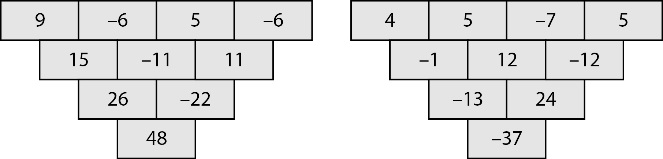 		e –24	f –20	g 12	h 6		i–14	j –16	k 60	l –32		m 30	n –18	o 16	p 564 	For example 3 × –4, –2 × 6, –1 × 12, 12 ÷ –1,  –12 ÷ 15	a –4	b –6	c –3	d 2	e –4	f –8	g 8	h 6	i–3.5	j 2	k –6	l 2	m 7.5	n –9	o 4	p –4.56	a				   b						  c	7	a –6	b 4	c –3	d 75	e 24	f 8	g –2	h 6	i–6	j 8	k –2	l –8	m –2	n –4	o 78	a i4	ii 16 	iii 9	iv 36	b Because –ve × –ve = positive and +ve × +ve = positive9	a –2	b 2	c –14	d –4	e 26	f –10	g 4	h 310	a 2×(–5+4)	b (–2+ –6)×3	c 9 – (5 – 2)Challenge: Algebraic magic squaresA	3c 			      B					CExercise 1B 1	a 1, 3, 5, 15	b 1, 2, 4, 5, 10, 20	c 1, 2, 4, 8, 16, 32	d 1, 5, 7, 35	e 1, 2, 3, 4, 5, 6, 10, 12, 15, 20, 30, 602	a 5	b 15	c 20	d 4	3	2, 3, 4, 6, 9, 12, 184	a 1, 2, 4	b 1, 2, 3, 4, 6, 12	c 1, 5	d 1, 3, 5, 15		e 1, 2, 5, 10	f 1, 2, 4, 8	g 1, 3	h 1, 75	a 3	b 4	c 2	d 4	e 2	f 2	g 9	h 16	a 20	b 9	c 4	d 28	e 15	f 36	g 50	h 407	a 	b 	c 	d 	e 	f 	g 	h 8	Seven groups of nine pupilsInvestigation: Tests for divisibilityA	It ends in an even numberB	The digits will add up to a multiple of 3C	If it ends with a 0, 4 or 8 and the tens digit is 0 or even – or if it ends with a 2 or 6 and the tens digit is oddD	Ends in a 0 or a 5E	If it’s even and a multiple of 3F	The digits will add up to a multiple of 9G	a 108, 390, 4503, 111111	b 108, 220, 580, 12716	c 108, 390, 12716	d 108Exercise 1C 1	a 10,4,18,8,72,100	b 18,69,81,33,72	c 10,65,100	d 18,81,722	a 4,8,12,16,20,24,28,32,36,40	b 5,10,15,20,25,30,35,40,45,50 	c 8,16,24,32,40,48,56,64,72,80	d 15,30,45,60,75,90,105,120,135,150  	e 20,40,60,80,100,120,140,160,180,2003	a 40	b 20	c 30	d 404	a 45	b 25 	c 24	d 12	e 24	f 60	g 63	h 775	a 30	b 60	c 120	d 90	e 24	f 240	g 252	h 2316	480          7   112 seconds          8   630cm          9	4 or 5 depending on when they were first all together
Challenge: LCM and HCFA	a 2 and 14	b 3 and 18	c 5 and 60
B	a i 1, 35	ii 1, 12	iii 1, 22	b xy
C	a i 5, 10	ii 3, 18	iii 4, 20	b yExercise 1D 12	a 2	b 8	c 9	d 10	e 5	f 3	g 5	h 10	i 8	j 93	a 169	b 2197	c 225	d 3375	e 441	f 9261	g 1.96	h 5.832	i 12.167	j 20.25	k 1728	l 3.3754	a 16	b 243	c 81	d 32	e 256	f 625	g 2401	h 512	i 128	j 512	k 1024	l 590495	a 400	b 27000	c 125000	d 3200000	e 4900	f 80000006	104, 105, 106, 1077	a ±6	b ±11	c ±12	d ±1.5	e ±14	f ±2.4	g ±1.6	h ±608	All answers are 1
9	a i 1	ii–1	iii1	iv–1	v 1	b i –1	ii 110	a 729	b 163Challenge: Squares on a chessboard204Exercise 1E 1	a 12	b 90	c 36	d 270	e 150 2	a 2 × 2 × 2	b 2 × 5	c 2 × 2 × 2 × 2	d 2 × 2 × 5		e 2 × 2 × 7		f 2 × 17	g 5 × 7	h 2 × 2 × 13	i 2 × 2 × 3 × 5		j 2 × 2 × 3 × 3 ×53	a 2 × 3 × 7	b 3 × 5 × 5	c 2 × 2 × 5 × 7	d 2 × 5 × 5 × 5	e 2 × 2 × 2 × 2 × 2 × 3 × 54	2→2, 3→3, 4→2 × 2, 5→5, 6→2 × 3, 7→7, 8→2 × 2 × 2, 9→3 × 3, 10→2 × 5, 11→11, 12→2 × 2 × 3, 13→13, 14→2 × 7, 15→3 × 5, 16→2 × 2 × 2 × 2, 17→17, 18→2 × 3 × 3, 19→19, 20→2 × 2 × 55	a 2,3,5,7,11,13,17,19	b Prime numbers6	a 23 × 52	b 2 × 52	c 23 × 53	d 26 × 567	a 2 × 5 = 10	b 2 × 3 × 5 = 308	a 25	b 26	c 27	d 2109	a 2² × 3 × 5	b 2² × 5²	c 300	d 2² × 3 × 5²10	420Challenge: LCM and HCF in Venn diagramsA	a 6, 360   b 10, 450   c 12, 336B					      C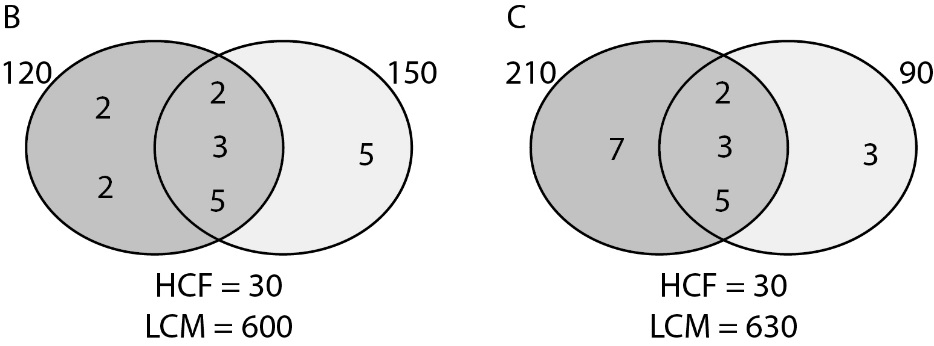 Chapter 1: Answers to Review Questions1    b, d and e2	a 24, 52, 33	b 163843	For example 2 × –5 and 20 ÷ –2     4	a –4, 7	b 4, –7	c 5, 6     5	50cm6	a 144m	b 3m7	a 25 × 25 × 36, £225	b 49 × 49 × 64, £2898	a 210	b 17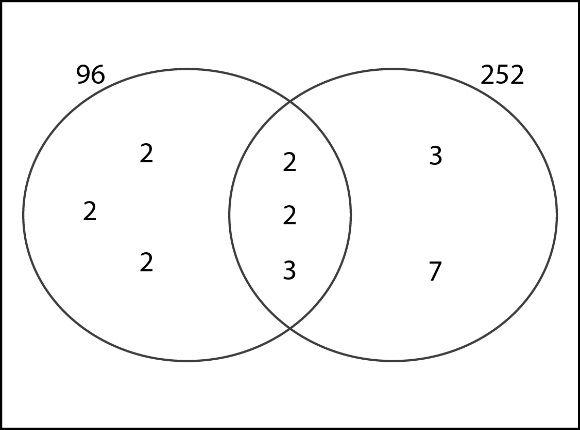 9	a Chapter 1: Answers to Challenge – Blackpool Tower1    7111 gallons2	a 	b 2 p3	a The Eiffel Tower was cheaper by 61p, at £8.89	b 2 times	c 13 times4	437 cm²5	£78 8406	a 190 million	b 6.57 m7	No, D = 39.5 km and the Isle of Man is 42 km awayExercise 2A 1	a e	b f	c g	d h	e d	f c2	a a = 70º	b b = 125º	c c = 160º	d d = 48º		e e = 75º	f f = 57º	g g = 121º	h h = 34º3	b, the other two show a pair of alternate angles4	c, the other two show a pair of corresponding angles5	a, the other two show a pair of allied angles6	a a= 50º (alternate angles)	b b= 62º (corresponding angles)	c c= 108º (alternate angles )	d d= 41º (alternate angles)	e e= 124º (corresponding angles)	f f= 63º (corresponding angles)7	a a= 122º (angles on a line), b = 58º (corresponding angles or allied angles),	c = 58º (opposite angles) 	b d = 60º	(opposite angles), e = 60º (corresponding angles), f = 120º (allied angles) 8	x and y are allied angles and add up to 180°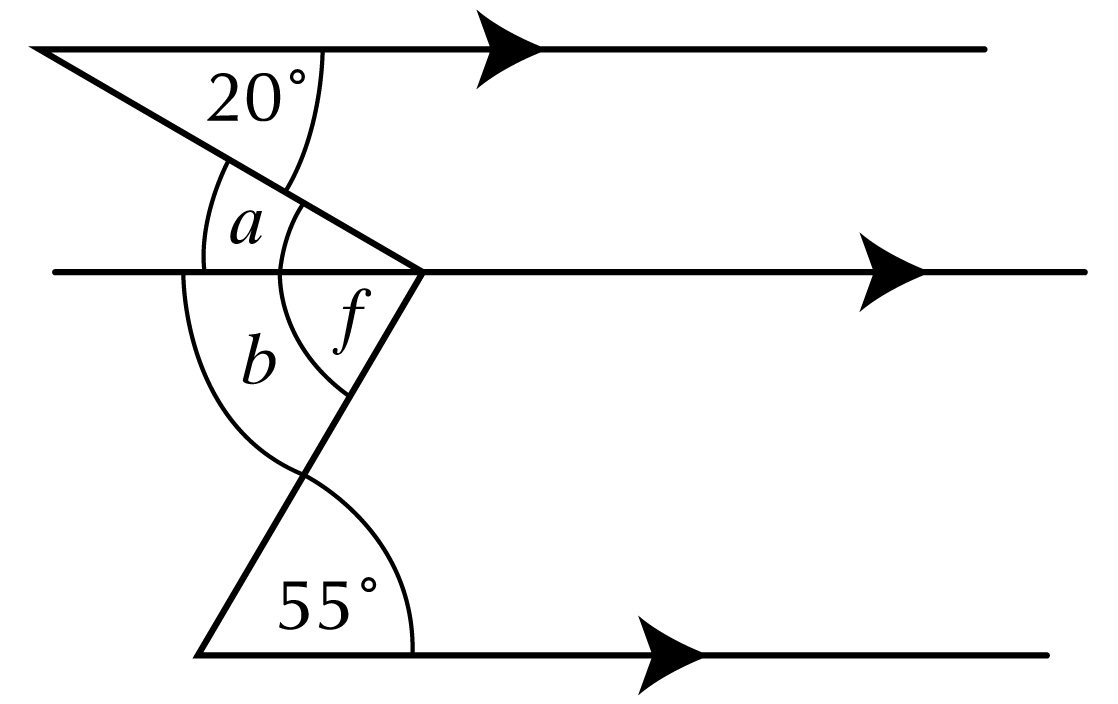 9	Mathematical reasoning: More about parallel linesNote: other reasons are possibleA	a = 85o (corresponding angles are equal), b = 75o (corresponding angles are equal),	c = 85o (alternate angles are equal)B	d = 90o (alternate angles are equal), e = 42o (alternate angles are equal)C	f = 65o (corresponding angles are equal), g = 115o (angles on a line add up to 180°)	h = 65o (corresponding angles are equal), i = 115o (allied angles add up to 180°)D	j = 98o (angles on a line add up to 180°), k = 33o (alternate angles are equal), 	l = 147o (angles on a line add up to 180°), m = 98o (allied angles add up to 180°)E	n = 35o (angles on a line add up to 180°, then angles in a triangle add up to 180°), 	o = 83o (corresponding angles are equal, then angles on a line add up to 180°),	p = 118o (opposite angles are equal), q = 118o (corresponding angles are equal)Exercise 2B 1	No lines of	One line of	Two lines of	Four lines of	symmetry	symmetry	symmetry	symmetry	Parallelogram	Kite	Rectangle	Square	Trapezium	Arrowhead	Rhombus2	Rotational symmetry	Rotational symmetry	Rotational 	of order one	of order two	symmetry of 				order four	Kite	Rectangle	Square	Arrowhead	Parallelogram	Trapezium	Rhombus3	Rectangle	4	Parallelogram	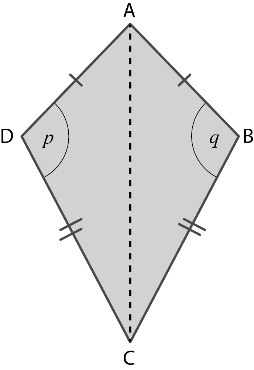 5	Wrong, it could be a rhombus6	Wrong, it could be a parallelogram or a rhombus	7	Parallelogram, rhombus8	Use the line of symmetry 
AC on the kite. 	So triangle ADC is 
identical to triangle ABC.	So p = q.Investigation: Rectangles into squaresFor example, for a 4 by 2 rectangle, 3 different ways 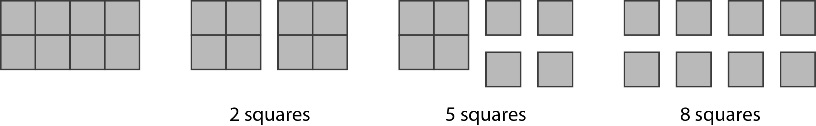 	4 by 2 For example, for a 4 by 3 rectangle, 4 different ways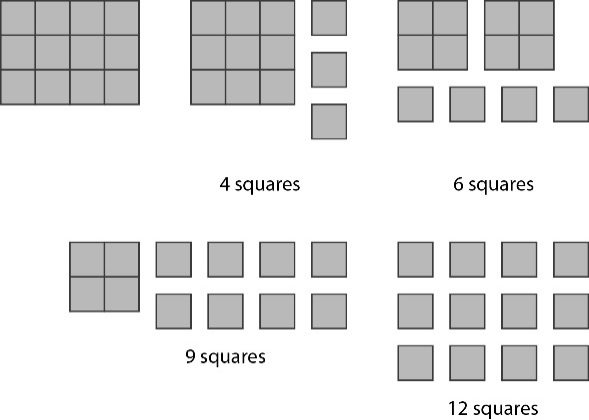 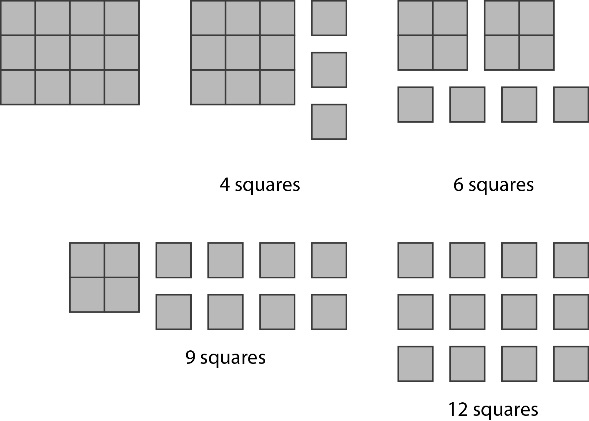 4 by 3	Exercise 2C 1	a	b	c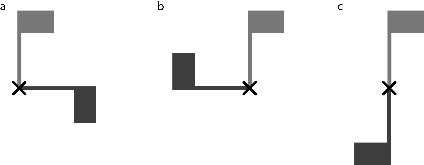 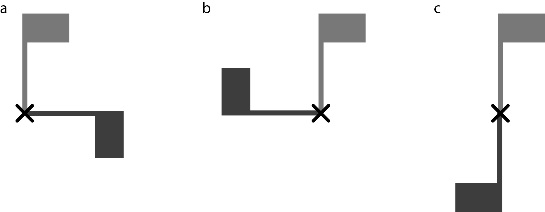 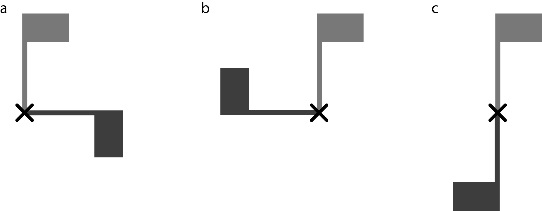 2	a		b	      c		d	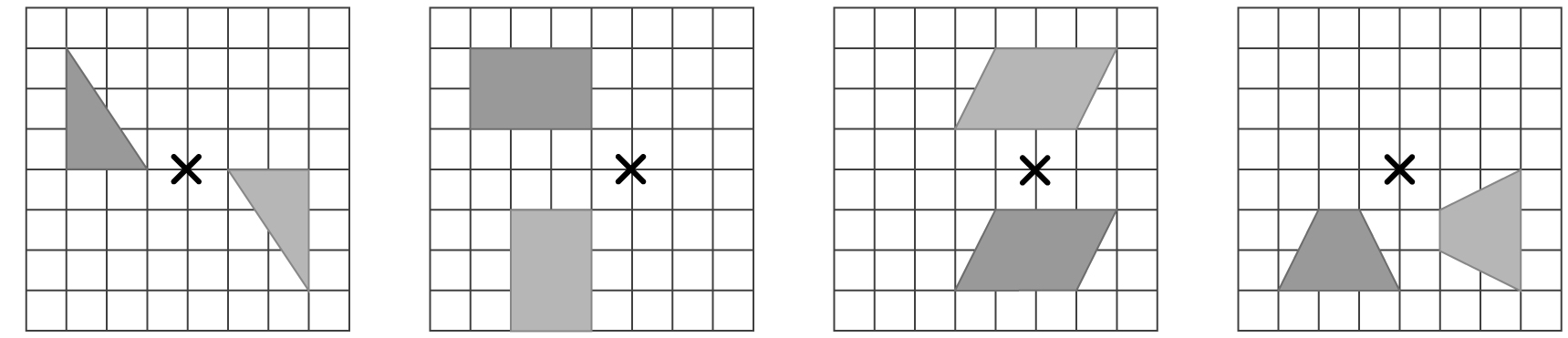 3     i a		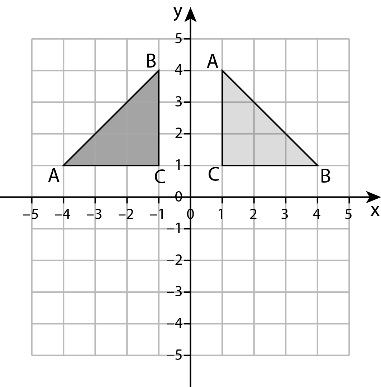 	b A(1, 4), B(4, 1), C(1, 1)	c A’(−4, 1), B’(−1, 4), C’(−1, 1)ii a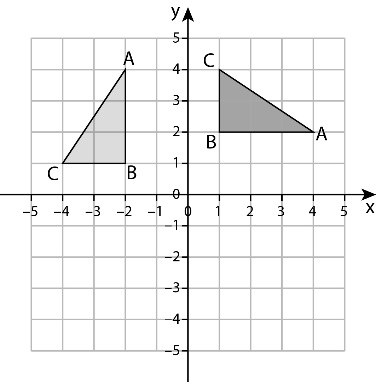 	b A(−2, 4), B(−2, 1), C(−4, 1) 	c A’(4, 2), B’(1, 2), C’(1, 4)iii a	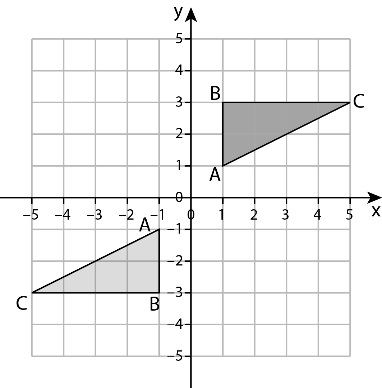 b A(−1, −1), B(−1, −3), C(−5, −3)	c A’(1, 1), B’(1, 3), C’(5, 3)iv a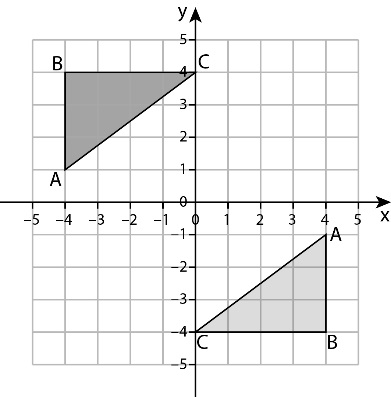 b A(4, −1), B(4, −4), C(0, −4)		c A’(−4, 1), B’(−4, 4), C’(0, 4)4	a	
                                   b A’(6, −1), B’(6, −3), C’(2, −3), D’(2, −1)	c A rotation through 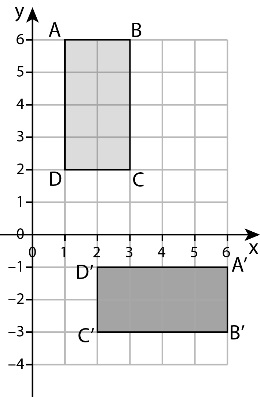 			90° anticlockwise about the origin O5	a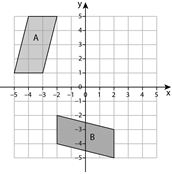 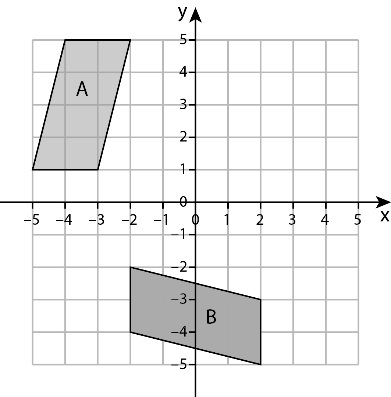 b A rotation through 90° clockwise about the point (2, 1) or a rotation through 270° anticlockwise about the point (2, 1)Challenge: Finding the centre of rotationA	A rotation of 90° anticlockwise (or 270° clockwise) about the point (2, 0)B	A rotation of 180° clockwise (or anticlockwise) about the point (1, 0)C	A rotation of 90° clockwise (or 270° anticlockwise) about the point (1, −1)Exercise 2D 1	a 6 units right		b 3 units right and 3 units down	c 6 units down	d 7 units right and 5 units down		e 6 units left and 6 units down	f 4 units right and 2 units down		g 7 units right and 1 unit up		h 7 units left and 5 units up2	a A(1, 4), B(4, 2), C(1, 2)	b and d 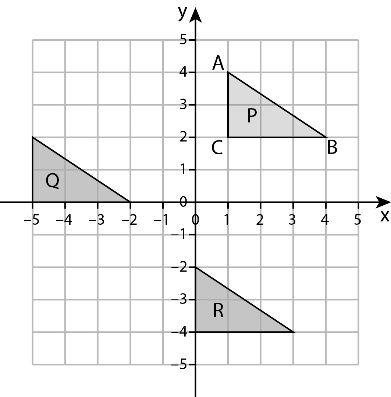 	c (–5, 2), (–2, 0), (–5, 0)	e (0, –2), (3, –4), (0, –4)	f 1 unit right and 6 units up3	a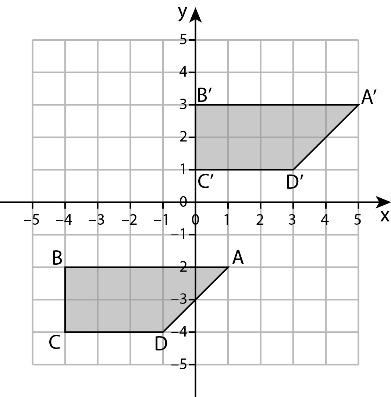 	b A’ (5, 3), B’ (0, 3), C’ (0, 1), D’ (3, 1)   	c Only the position has changed. The size and orientation of the trapezium have stayed the same. 4	a A (3, −1), B (2, −3), C (3, −5), D (4, −3)	b and d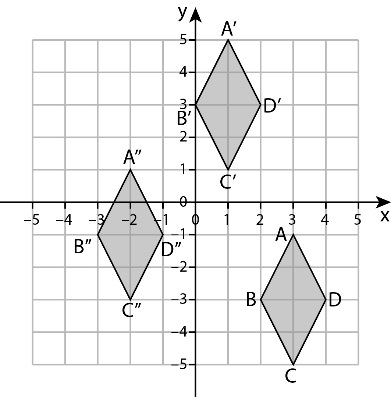 	c A’ (1, 5), B’ (0, 3), C’ (1, 1), D’ (2, 3)e A’’ (−2, 1), B’’ (−3, −1), C’’ (−2, −3), D’’ (−1, −1)  f Translation 5 units right and 2 units down5	a and b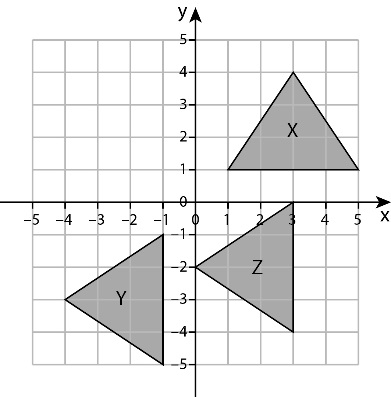 	c Translate triangle Z 4 units left and 1 unit down back to triangle Y and then rotate triangle Y through 90° clockwise about the origin O back to triangle X.Investigation: Dotty translationsCheck pupils’ answersExercise 2ECheck pupils’ drawings.Activity: Construct a line parallel to a given line and passing through a given pointCheck pupils’ drawingsChapter 2: Answers to Review Questions1	a	b	c	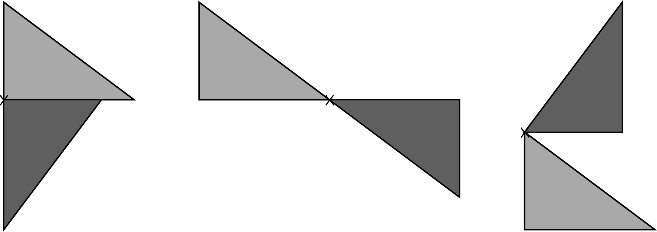 2	a and b			c 1 unit left and 3 units up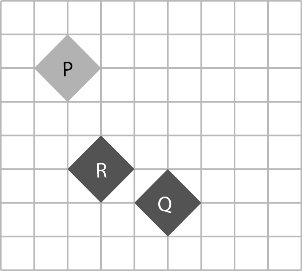 3	a a = 112° (alternate angles are equal)	b b = 56° (corresponding angles are equal)	c c = 43° (allied angles add up to 180°)	d d = 98° (corresponding angles are equal)4	a CBD andABH (alternate angles)	b 50° (the two other angles in the isosceles triangle are equal)	c 95° (allied angles add up to 180°) 5	a 110° (allied angles add up to 180°)   	b	360° – 3 × 70° = 150°,  m = 150° ÷ 3 = 50° or 360° ÷ 3 = 120°, m = 120° – 70° = 50° 6	a A(1, 4), B(3, 4), C(3, 1)b 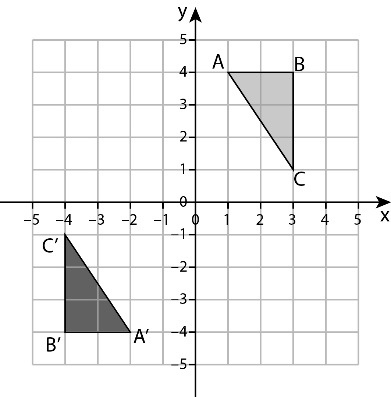 	c	A’(−1, −4), B’(−3, −4), C’(−3, −1)	d	They are the same as triangle ABC, but with a minus sign for each coordinate.	e	P’(−2, −1), Q’(−3, −5), R’(−4, −1)Chapter 2: Answers to Challenge – More constructionsCheck pupils’ constructions.Exercise 3A 1	a  = 	b  =    	c  =    	d  =    	e  = 	f    	g    		h  =    		i  = 2 	24,  of 32 is 8 so there are 8 black counters3	a 0.25  	b 0.2   	c 0.4		d 0.1   	e 0.05   	f 0.94	a i    	ii    	b i    	ii 5	a    	b 36	a    	b green          7 	Not A→0.8, not B→0.7, not C→0.4, not D→08 	A =    B =    C =    D =    E =    F =    G = 9	a  = 	b  =    	c  =    	d  =    	e  =    	f  =   	g  =    	h  =       	i  =    	j  =    	k 10	a  =    	b  =    	c  =    	d 0   		e  =    	f  =       	g  =       	h 1   Exercise 3B1	a Check pupils’ diagrams	b Not exclusive due to 3 and 5 being in the intersection   	c  =  2	a Check pupils’ diagrams	b Not exclusive due to 2 and 3 being in the intersection   	c  = 3	a Yes   	b No   	c No   	d No   	e No   	f No   		g Yes   	h No   	i No   	j Yes   	k No   	l No4	a No, any other colour may simply have not appeared in the sample   	b i, iii5	a 1p, 2p, 3p, 5p, 6p, 7p, 8p   	b More because chance	c 1p, 2p, 3p, 5p, 6p, 7p, 8p, 10p, 11p, 12p, 13p, 15p, 16p, 17p, 18p	d Same chance as each other of 6	a 3p, 6p, 7p, 11p, 12p, 15p, 21p, 22p, 25p, 30p, 51p, 52p, 55p, 60p, 70p, £1.01, £1.02, £1.05, £1.10, £1.20, £1.50, £2.01, £2.02, £2.05, £2.10, £2.20, £2.50, £3.00	b More than 60p, chance of  = 7	a	b i Positive ()  	ii Odd ()Challenge: Four men run a raceCheck pupils’ answersExercise 3C1	a Check pupils’ drawings	b i 	ii  = 	iii  =2	a BB, BG, GB, GG	b Because it’s  3	a AA, AB, AP, BB, BP, PP	b More pears in the bag than bananas4	ab	i 	ii 	iii 	iv 	v 	vi 	vii 	viii 5	a 7	b i  =	ii  = 	iii 0	iv    	v  =  	vi  = 	vii  = 	viii  = 	ix  = 	x  = 6	a Check pupils’ drawings 	b 12	c  = 7 	8	a Check pupils’ diagrams 	b  = Problem solving: Odd socksExercise 3D1	a Greater chance to crash as it has a chance higher than 	b The 250 days as there are more results   	c 175 ÷ 250   	d 0.7   2	a Yes, the 19 fives is much higher than you would expect  	b Do more trials   	c 0.12   	d 0.23   	e 0.813	a-c Check pupils’ charts 	d It should be getting closer to 0.54	a Check pupils’ tables 	b  =   	c  =    		d Take it over a longer period of time5	a 17 weeks and 6 days	b It is too small a sample	c    	d Yes, as 80% of the bulbs did last longer than 3000 hoursProblem solving: Roll the dice!Answers will vary.Chapter 3: Answers to Review Questions1	a 0.5	b 0.3	c 0.1	d 0.42	a triangles with angles 10,80,90 ; 20,90,70 ; 30,100,50 ; 40,110,30 ; 50,120,10	b i    	ii    	c 3 	4	a , , , , , , , , , , , , , , 	b  = 5	a 10%   	b 0.26	a    	b 7 	For example –6, –5, –3, –1, 2, 48	a 2   	b  = Chapter 3: Answers to Financial Skills – Fun in the fairground1 	£1602	a 	b 	c 3	a    	b 4	a £6.25   	b 5	a 4 watches, 16 £10 notes, 8 £1 coins   	b £625   	c £3936	a    	b   	c 7 	8	a 5   	b £29	a 250  	b 6   	c 5010	a 625   	b 486   	c 125   	d 14   	e £137.94Exercise 4A 1	a 50%  	b 80%  c 90% 	d 70%  	e 85% 	f 56%  	g 95%	h 76%  i 38%2 	a 30%  	b 15%  c 12%  	d 10%  	e 6%  	f 3%3 	a 75%  	b 54%  c 75%  	d 40%  	e 65%  	f 45%4 	a 10%  	b 60%  c 90%  	d 70%  	e 20%  	f 5%5 	a 4%  	b 10%  c 32%  	d 80%  	e 20%6 	a 40%  	b 40%  c 4%  	d 60%  	e 29%  	f 10%Answers are given to the nearest whole number7 	a 46%  	b 25%  c 92%  	d 86%  	e 9%  	f 38%8 	a 58%  	b 58%  c 68%  	d 35%  	e 37%  	f 37%9  	8%10 	a 68%, 74% and 70%  	b Maths has the highest percentage11 	a 48%  	b 87%  	c 9%12	35%13	25%14 	a 39%  	b 61%15 	a 43%  	b 57%16 	a 18%  	b 25%17 	a 78%  	b 21%  	c 1%18	a Yes. 20% of 50 = 10	b No. There are 60 people in the room and 20% of 60 is 12, not 10Challenge: What is in the waste?A	These are the percentages:B	Pie charts or a sectional bar chart are good choicesExercise 4B 1 	a 1.2  		b £103.202 	a £38.40  	b £73.20  	c £220.80  	d £11.283 	a i 1.3  	ii 1.36  	iii 1.43  	iv 1.06  	b i £93.60  	ii £97.92  	iii £102.96  	iv £76.324 	a £48.30  	b £56.70  	c £77.70  	d £81.905 	a £16.47  	b £53.31  	c £173.24  	d £469.826 	a 49.98 kg  	b 58.38 kg  	c 66.78 kg  	d 80.64 kg 7 	a 272.7 cm  	b 353.7 cm  	c 407.7 cm  	d 461.7 cm8 	a 0.85  	b i £53.55  	ii £44.63 	iii £222.70  	iv £50.999 	a 0.9  	b 0.7  	c 0.63  	d 0.57  	e 0.2510 	a £69  	b £23.40  	c £17.70 	d £45.4811 	a £24.44  	b 17.6 kg  	c 38.08 minutes  	d 418.5 ml  	e 237.65 m  	f 125 hours12 	360 × 1.1 = 396 and 396 × 0.9 = 356.4 so the price is £356.4013 	a 54 720  	b 59 280Financial skills: Percentage reductionA	First row: 36, 28, 16; second row 67.50, 52.50, 30; third row 112.50, 87.50, 50; last row 315, 245, 140   B 	No, 60% off is better. People might make a mistake because 30 is less than 60 and confuse the amount off with the amount left after the reductionExercise 4C 1 	a The multiplier is 378 ÷ 360 = 1.05  	b 5%2 	a 1.6  	b 60%3	a 1.41  	b 41%4  	65%5  	47%6 	7%7  	45%8  	a 0.97  	b 3%9 	a 0.74  	b 26%10 	a 62%  	b 34%  	c 17%11 	a 26%  	b 7%  	c 27%12 	5%13 	Red 5% increase, White 55% decrease, Blue 6% increase14 	a 8 cm		b 12.8 cm15 	a £33 280		b £34 611.20Problem solving: Five go on a diet A 	85 kg, 92 kg, 106 kg, 118 kg, 133 kgB  	85.5 kg, 92.15 kg, 105.45 kg, 116.85 kg, 131.1 kgC 	Pupils’ own answer, with reason. Answers may vary.Exercise 5A1 	a 3, 8, 13, 18, 23, 28, 33, 38, 43     	b 10, 100, 1000, 10 000, 100 000, 1 000 000, 10 000 000    	c 1, 4, 9, 16, 25, 36, 49, 64, 81, 100, 121		d 1, 3, 6, 10, 15, 21, 28, 362  	Powers of 103 	Square numbers4  	Triangle numbers5 	a Add 3 		b Multiply by 4		c Increases by 3, 4, 5, 6, 7, … or add consecutive whole numbers starting at 3    	d Increases by 3, 5, 7, 9, …  or add consecutive odd numbers starting at 3 6   	For example 1, 5, 9, 13, 17 (add 4); 1, 5, 25, 125, 625 (multiply by 5); 	1, 5, 11, 19, 29 (add consecutive even numbers starting at 4)7 	a Increases 1, 2, 3, 4, 5, … 61, 68	c Increases 2, 4, 6, 8, 10, … 43, 57		b Goes down 1, 2, 3, 4, … 69, 62   	d Increases 4, 6, 8, 10, 12, … 56, 728 	a 1, 3, 9, 27, 81, 243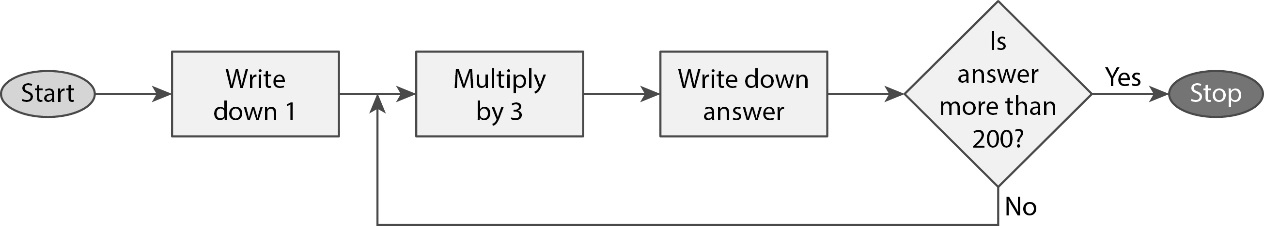 b 2, 4, 8, 16, 32, 64 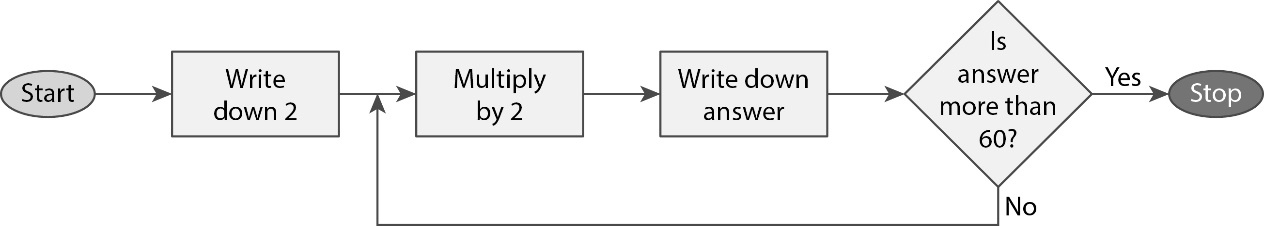 c 16, 8, 4, 2, 1, ½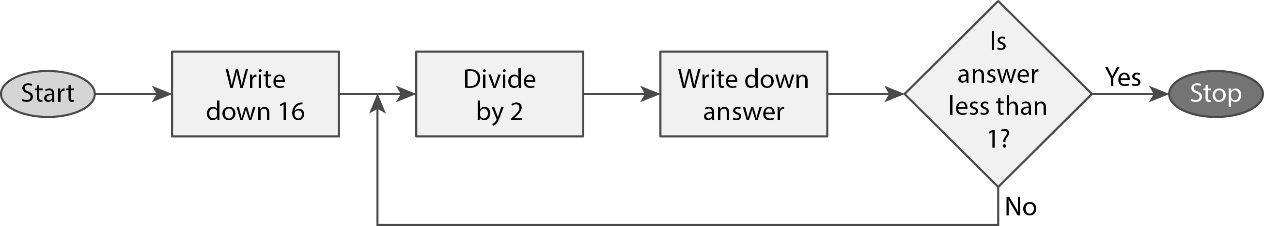 	d 4, 1, −2, −5, −8, −11 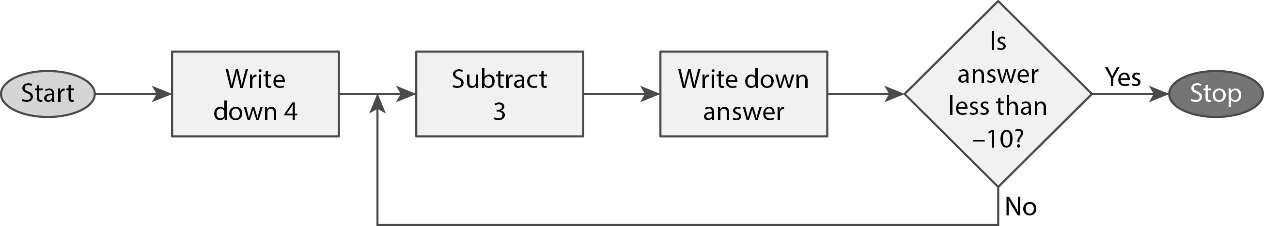 9 	a 25, 36, 49, 64	b 15, 21, 28, 36	c 16, 32, 64, 128  	d 30, 42, 56, 72Problem solving: Algebraic flow diagramsA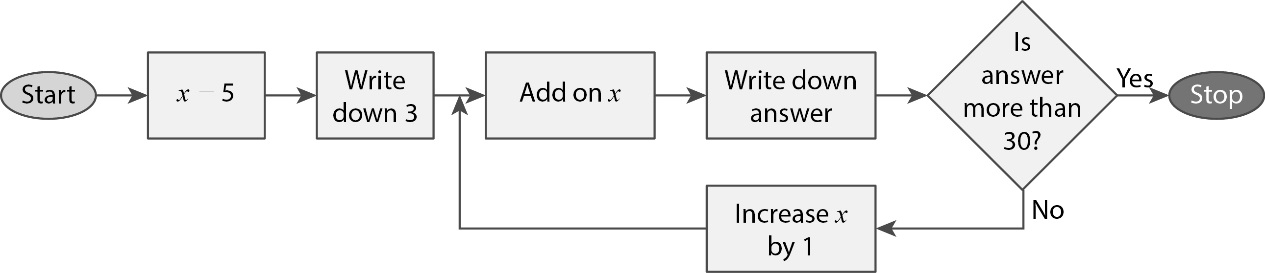 B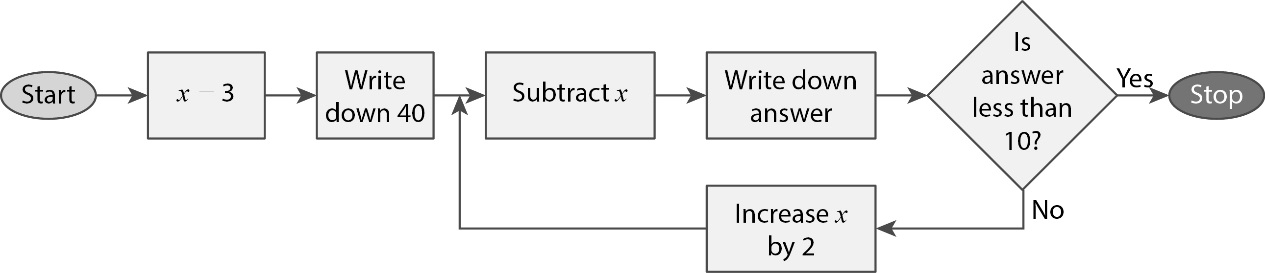 C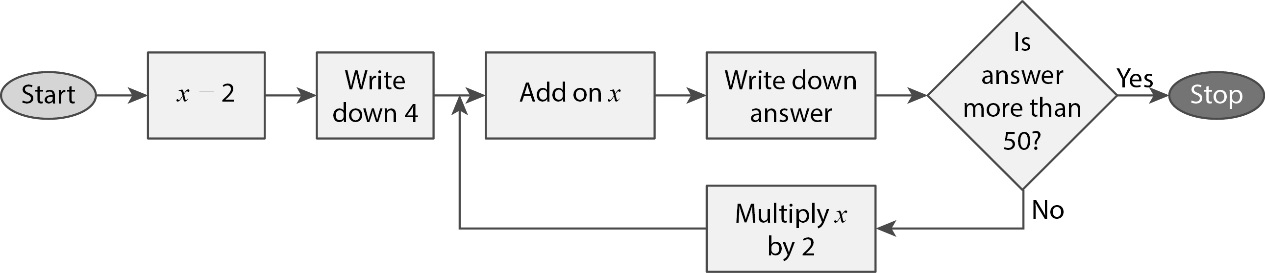 Exercise 5B1	a i 7, 9, 11	ii 205	b i 3, 7, 11	ii 399	c i 2, 7, 12	ii 497 		d i 5, 8, 11	ii 302	e i 9, 13,17	ii 405	f i 11, 21, 31	ii 1001	g i 2, 3, 3	ii 52	h i 6, 13, 20	ii 699	i i , , 1	ii 49		j i 9, 8, 7  	ii −90	k i 18, 16, 14	ii −180	l i  4, 1, −2	ii −2932	a i 3, 5, 7, 9   	ii 3		iii 2   	b i 4, 6, 8, 10   	ii 4  		iii 2    	c i 5, 7, 9, 11   	ii 5  		iii 2		d i 6, 8, 10, 12	ii 6  		iii 23	a i 4, 9, 14, 19	ii 4		iii 5			b i 7, 12, 17, 22 	ii 7		iii 5	c i 1, 6, 11, 16	ii 1		iii 5		d i 8, 13, 18, 23	ii 8		iii 54	a i 2, 5, 8, 11   	ii 3     		b i 6, 10, 14, 18  	ii 4   	c i 2, 8, 14, 18   	ii 6			d i 13, 23, 33, 43	ii 10  5	They are the same.6 	a a = 4, d = 5 	b a = 1, d = 2	c a = 3, d = 6 	d a = 5, d = –27 	a 1, 8, 15, 22, 29, 36, …	b 3, 5, 7, 9, 11, 13, …	c 5, 9, 13, 17, 21, 25, …	d 0.5, 2, 3.5, 5, 6.5, 8, …	e 4, 1, –2, –5, –8, –11, …	f 2, 1.5, 1, 0.5, 0, –0.5, …8 	a 22  	b 5n + 2   	c 252Investigation: An nth term investigationA	B	d = coefficient of n	C	c = a – d Exercise 5C1	a 6n – 2 	b 3n + 6 	c 6n + 3 	d 3n – 1	e 7n – 5 	f 2n + 6 	g 4n + 6 	h 8n – 5 	i 10n – 1	j 9n – 52 	a i 4n + 1	 ii 201 	b i 5n + 1 	ii 251 	c i 3n – 1 	ii 149 	d i 7n + 1 	ii 3513 	a	b 2n – 1 	c 2n	d 4n – 1 4  	a 95 – 5n 	b 50 – 7n 	c 31 – 3n 	d 52 – 8n 5 	a 0.5n + 2 	b 2.5n + 8	c 0.1n + 3 		d 8.2 – 0.2n 6 	a i 4n	ii 3n + 1	iii 7n + 1 		b i 80	ii 61	iii 1417  	a  £31    	b £(3n +1)8	These are examples. Other answers are possible:	a a= 2, add 2,l =10: 2, 4, 6, 8, 10    		b a= 1, add 2,l = 9: 1, 3, 5, 7, 9 	c a= 5, add 5,l = 25: 5, 10, 15, 20, 25  		d a= 1, add 2, 3, 4, …,l = 15: 1, 3, 6, 10, 15	e a= 1, add 10, l= 51: 1, 11, 21, 31, 41, 51     f a= 1, add 3,l = 13: 1, 4, 7, 10, 13	g a= 1, multiply by –2, l= 16: 1, –2, 4, –8, 16Mathematical reasoning: Square sequencesA	n2B	n2 + 1C	n2 – 1D	n2E	n2 + nExercise 5D1	1, 1, 2, 3, 5, 8, 13, 21, 34, 55, 89, 144, 233, 377, 6102	1, 1443	1, 3, 21, 554	2, 3, 5, 13, 89, 2335 	a 26, 42, 68, 110	b 39, 63, 102, 165	c 29, 47, 76, 123    d 42, 68, 110, 1786 	a i 4  	ii 7  	iii 12   	b The answers are all 1 less than two terms further on in the sequence7	e.g. Take 5, 8, 13 21. 5 × 21 = 105, 8 × 13 = 104. Difference = 1. 	Take 21, 34, 55, 89.  21 × 89 = 1869. 34 × 55 = 1870. Difference = 1.	Take 2, 3, 5, 8.  2 × 8 = 16. 3 × 5 = 15. Difference = 1. The rule always works8	a 					b The numbers are getting closer to the decimal 1.618 ….  This number is known as the ‘Golden ratio’ and is1.618 033988 749894 84820 to 20 decimal placesInvestigation: Steps and stairsA   	3 (1+1+1, 1+2, 2+1)B   	5 (1+1+1+1, 1+1+2, 1+2+1, 2+1+1, 2+2)CD 	The numbers are in the Fibonacci sequenceE   	There are 377 ways of going up 13 stairs. The sequence is 1, 2, 3, 5, 8, 13, 21, 34, 55, 89, 144, 233, 377Chapter 5: Answers to Review Questions1	a 3, 5, 7, 9, 11, 15, 17, 19	b 10, 5, 0, –5, –10, –15, –20, –25	c 1, –2, 4, –8, 16, –32, 64, –128, 256 d 5000, 500, 50, 5, 0.5, 0.05 2 	a 3, 8, 13, 18, 23, 28   	b 4, 6.5, 9, 11.5, 14, 16.5  	c 10, 6, 2, −2, −6, −10   	d −5, −8, −11, −14, −17, −203  	a £420	b £440	c £460	d £480	e 20n + £400  4	a 6n – 3   	b 3n + 7   	c 6n + 1   		d 3n – 1 5 	a 5n + 1   	b 51   	c 20   	d 39, 46  	a i Add 1  		ii 4n + 2   	b i Divide by 2  	ii 3n + 3  	c i Subtract 4  	ii 19 – 3n 	d i Multiply by2  	ii 10n – 6 7 	a i 2, 5, 10, 17  	ii 401    	b i 4, 9, 16, 25  	ii 441    	c i 4, 7, 12, 19  	ii 403    		d i 4, 10, 18, 28  	ii 460	e i 4, 11, 30, 67  	ii 8003Chapter 5: Answers to Investigation – Pond bordersA   	a 18   	b 2n + 6    	c 46B   	a 22   	b 2n + 8    	c 48Exercise 6A1	a 35 cm2	b 108 cm2	c 24.5 cm2	d 6m2	e 28m22	a 15 cm2		b 60 cm2	c 270mm23	a 17.5 cm2	b 30m2	c 120mm24	a 15cm2	b 28cm2	c 27.5m2	d 8mm	e 7m5	a 6cm2	b 10 cm2	c 6cm2	d 12 cm26	a 6m2		b 45 cm2	c 12m27	72 m28   Triangles for which the product of the base and the height is 72 	e.g., 1 × 72, 2 × 36, 3 × 24, 4 × 18, 6 × 12, 8 × 9Investigation: Compound trianglesA	A = 1 + 3 + 6 + 10 = 20cm2B	The sequence is 1, 3, 6, 10 and the rule for the sequence is ‘add on 1 more each time’. The next number in the sequence is 15C	The area of the new shape is 20 + 15 = 35cm2Exercise 6B1		a 36 cm2			b 150 cm2		c 768mm22	a 80 cm2	b 49m2	c 80 cm23	a 88.2 cm2	b 30 cm24	a 32 cm2	b 204 cm2	c 40m2	d 4mm		e 3.5m5	a 20 cm2	b 15 cm2	c 24 cm26	4.5 cm7   	6.25cm8 	a 34cm   		b 57cm29	6cmChallenge: Area of a rhombusa	38.5 cm2		b 96 cm2	c 720mm2Exercise 6C1	a 72 cm2	b 25 cm2	c3m2	d 22m2	e 325mm22	a 15 cm2		b 66 cm2		c30m2	d 4cm	e 10cm	f 10m3	30m24	56cm25   	44 cm²6 	a = 6 cm, b = 14 cm7   	75 cm²8	72cm29	8 cm10	Values of a, b and h with (a + b) × h = 12 and b >a 	(for example, a = 1, b = 5, h = 2; a = 2, b = 4, h = 2; a = 1, b = 2, h = 4)Problem solving: Pick’s formulaA B	A = P + I – 1C	Check pupils’ shapesExercise 6Da 208cm2     	b 164cm2      	c 290 cm2    	d 40cm2214cm2a 96cm2     	b 216cm2      	c 384cm2    	d 486cm2a 6cm2     	b 150cm2      	c 600cm2    	d 864cm25   	1238cm26	62m27   	16 400cm28   	44m2Investigation: An open box problemAB	The width of the card would be 0C 	a 12, 20, 28, 36, 44	b add 8	c 8n + 4Chapter 6: Answers to Review questions1 a Pack of 24	b 1300cm22	a For example:  				b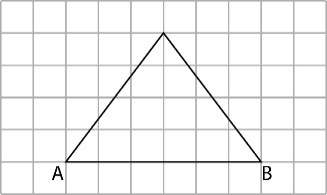 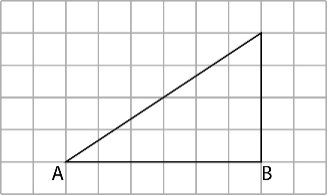 3	a 31.5cm2	b 25cm2		c 12m24	24cm25	a 13.5m2	b 70cm2	c 60cm26	a l = 5cm; h = 4cm; w = 3cm	b 94cm2Chapter 6: Answers to Investigation – A cube investigation1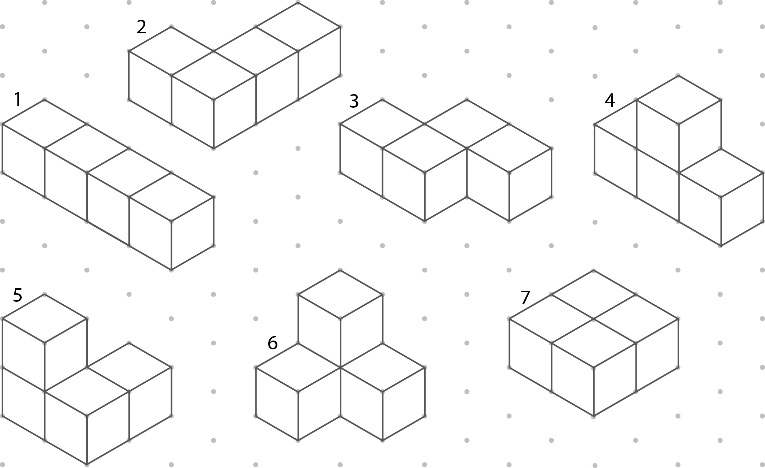 23	Shape 7 has the least surface area and the rest have the same surface area. The shape with the least surface area has four pairs of faces touching, so leaving 16 faces exposed. The other six have three pairs of faces touching, so leaving 18 faces exposed.4	A shape made from five cubes must have four or five pairs of faces touching, so the surface areas are either 20cm2 or 22cm2.	For all the shapes in this investigation, the surface area is an even number of square centimetres.	Two cubes have 12 faces in total, so if one pair of faces is touching, then 10 faces are exposed.	Three cubes have 18 faces in total, so if two pairs of faces are touching, then 14 faces are exposed.	A shape made from four cubes must have three or four pairs of faces touching, so either 16 or 18 faces are exposed.Exercise 7A1	a 1, 2, 3, 4, 5, 6 	b and c Graph with straight line through (–2, 1) and (3, 6)   2		a –4, –3, –2, –1, 0, 1		b and c Graph with straight line through (–2, –4) and (3, 1)3	a –6, –3, 0, 3, 6, 9	b and c Graph with straight line through (–2, –6) and (3, 9)  	d	f All straight and pass through (0,0) 	g i Graph with straight line through (–2, 	–5) and (3, 7.5)	ii graph with straight 	line through (–2, –1) and (3, 1.5)4	a 	b and c Graph with straight line through 	(–2, –7) and (3, 13)5	a	b and c Graph with straight line through (–2, –9) and (3, 11)6    a d All straight and parallel to each other	e i Graph with straight line through (–2, 0.5) and (3, 5.5)		ii Graph with straight line through (–2, –3.5) and (3, 1.5)7	a	c Graph with straight line through (–2, 0) and (3, 10)	d	f All straight and parallel to each other 	g i Graph with straight line through (–2, –1.5) and (3, 8.5)	ii Graph with straight line through (–2, –6.5) and (3, 3.5)Challenge: Sloping graphs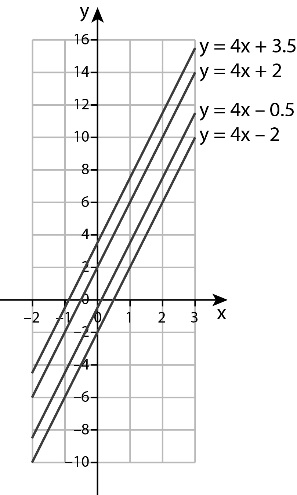 Graph oppositeExercise 7B 1	a 3	b 2 	c 4	d 12	a y = 3x + 5	b y = 2x + 7	c y = x + 4	d y = 7x + 153	a (0, 1)	b 2 	c y = 2x + 14	a i 2   	ii (0, 3)   	iii y = 2x + 3	b i 3   	ii (0, 1)   	iii y = 3x + 1		c i 4   	ii (0, 2)  	iii y = 4x + 2	d i 2/3  ii (0, 3)   	iii y = x + 35	a (0, 4)		b 2   	c y = 2x + 46	a 3	b (–1, 0)	c y = 3x – 17	a y = 3x + 2	b y = 4x – 1   	c y = 2x + 1Challenge: Lines through pointsa	For example y = x + 4 , y = 2x + 4 , y = 3x + 4b	For example y = x , y = 2x – 1 , y = 3x – 2c	For example y = x + 3 , y = 2x + 1 , y = 3x – 1Exercise 7C 1	a 10, 5, 2, 1, 2, 5, 10 	b and c Check pupils’ graphs2	a	b and c Check pupils’ graphs3	a  	b, c and d Check pupils’ graphs	d each line is curved and parallel to each other 4	a	b and c Check pupils’ graphs5	a	b and c Check pupils’ graphs6	a	b, c and d Check pupils’ graphsd each one is a curve with the graph getting more squashed as the number next to the x gets larger 7	a Check pupils’ graphs 	b 18 km	 	c 44 kmExercise 7D 1	a and b Check pupils’ graphs 	c 2 pm   2	a and b Check pupils’ graphs 	c S = D ÷ T = 20 ÷ = 60 km/h3	a Check pupils’ graphs 	b 0, 40, 100, 160, 200 	c 70 cm 	d Check pupils’ explanations4	a Check pupils’ graphs 	b 5:10 pm5	a 7400, 5800, 4200, 2600, 1000, X	b Check pupils’ graphs	c About 280 minutes (4 hours 40 minutes)Problem solving: Meeting in the middleA	Check pupils’ graphsB	a About 12:17 	b About 11:48 am Chapter 7: Answers to Review questions1	a Ground (0), and 20	b 62 seconds	c Straight line from (70, 20) to (105, 0)2	a 19	b –11   	c y = x23	a 17 cm	b 450 cm²4	a y = x + 3	b y = x – 3	c y = –x + 3	d y = –x – 35	a Check pupils’ graphs 	b 56 cm	c 1.7 secondsChapter 7: Answers to Challenge – the M251	14 years2	a 31	b 5	c Surrey3	a 13 miles	b 20 miles4													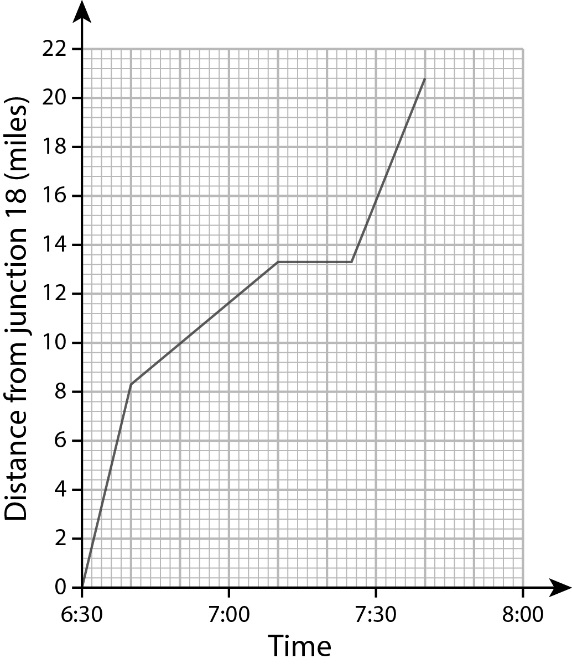 5	a 732 miles
b 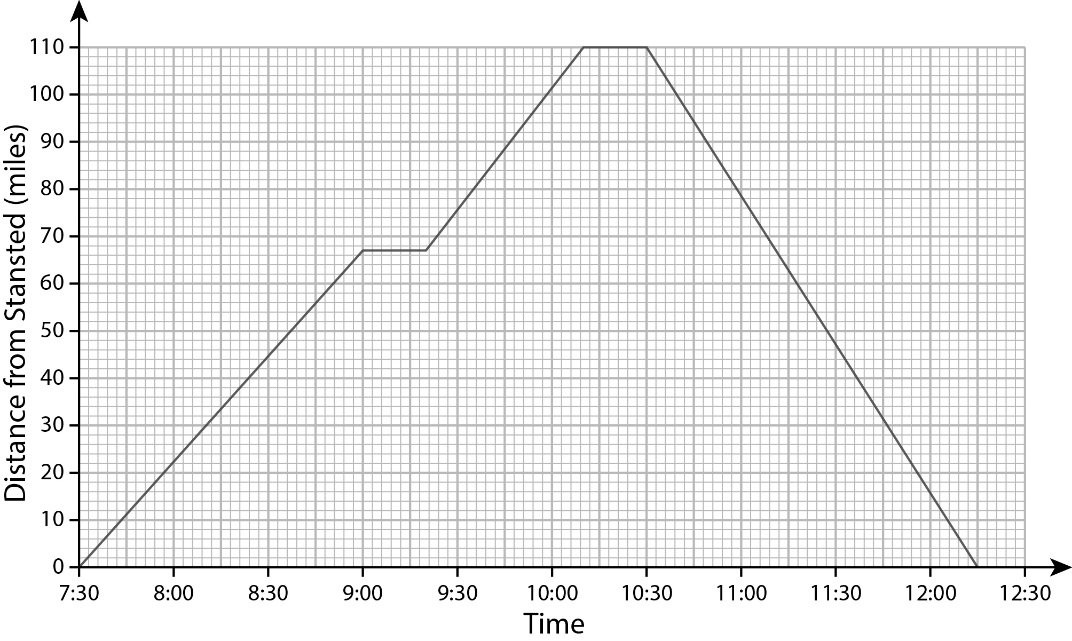 6	1 hour 40 minutes7	187 km8	19%Exercise 8A1	a 530	b 79	c 2400	d 506.3	e 0.3   2	a 0.83	b 0.041	c 4.57	d 0.0604	e 347.81   3	a 6430	b 685	c 35 200	d 8074	e 2.14	a 0.941	b 0.00523	c 0.568		d 0.000 715	e 45.8925	a 31	b 678	c 560	d 0.034	e 8.23 	f 0.009 06   	g 5789	h 0.6878		i 38		j 0.0037		k 500 	l 0.005 436	a 4250	b 567	c 451	d 0.023	e 7.12	f 0.008 05		g 4670	h 0.689	i 27	j 0.000 0049	k 600	l 0.004 327	a 0.000 000 000 000 000 000 000 911 g  	b 0.000 000 000 000 000 000 911 g8	a 10 000 000 000 000 000 000 000 000 000  	b 600 000 000 000 000 000 000 000 0009	a i 300 000	ii 30 000	b 417Investigation: Multiplying 9109A	9109, 18 218, 27 327, 36 436, 45 545, 54 654, 63 763, 72 872, 81 981B	Apart from the first answer, you get the first two digits repeated at the end with the middle number the number you have multiplied byExercise 8B1	Spain 40 million, Germany 75 million, Italy 57 million, France 56 million, Ireland 4 million, 	Denmark 6 million2	a 3 550 000   		b 9 720 000   	c 3 050 000   	d 15 700 000 3	a 4 700 000   		b 8 600 000   	c 4 200 000   	d 26 800 0004	a 2 million   		b 7 million   	c 3 million  	d 37 million5	The government, as the figure rounds to 2 million. However, both are actually incorrect, as they should both round to 2.5 million6	Highest 6499; lowest 55007	Highest 8 499 999; lowest 7 500 0008	Highest 10 547; lowest 84509	Micky gets 7500 and Jenna gets 7499Investigation: Strange addition A	123456790123456790 …B	246913580246913580 …C	37037037070370370 …Exercise 8D1	a 5.69 × 103   	b 1.2 × 106   	c 9.38 × 105    	d 7.78 × 104    	e 3.965 × 108    	f 5.61 × 102    	g 7.3 × 101 	h 4.3 × 1092	a 3.4 × 106   	b 5.6 × 103   	c 2.6 × 107    	d 4.5 × 104    	e 2.58 × 108    	f 5.47 × 105    	g 2.0 × 108 	h 5.0 × 1053	a 8.0 × 109   	b 1.2 × 1010   	c 1.5 × 1011    	d 1.0 × 1011    	e 6.7 × 109    	f 1.55 × 1010    	g 1.0 × 1012 	h 1.0 × 10184	a 2 300 000   	b 456   	c 675 000   	d 3590   		e 9 000 000  	f 2 010 000   	g 34 780   	h 87 300 000  		i 670 000   	j 38 500 000 000   	k 780 000 000   	l 5 390 000 0005	a 2.5 × 105   	b 1.764 × 107   	c 1.369 × 105    	d 8.1 × 107    	e 4.225 × 105    	f 9 × 108    	g 2.5 × 1013 	h 2.25 × 10126	a 7.3 × 107   	b 2.56 × 104   	c 7.7 × 106    	d 2.59 × 105    	e 9 × 108    	f 7.01 × 107    	g 3.478 × 107 	h 1.873 × 1010   	i 7 × 104    	j 8.5 × 109    	k 8 × 106    	l 8.6 × 1077 	3 × 108             8 	1.09 × 1030    Activity: Astronomical numbersAnswers will vary depending on measurement found.Exercise 8E1	a 8 × 105   	b 1.2 × 108   	c 8 × 107    	d 9 × 1013    	e 3.2 × 1018   	f 4.2 × 1014    	g 2.1 × 107 	h 1.0 × 1010   	i 5.6 × 1011    	j 2.25 × 1010    k 1.12 × 1012 	l 3.6 × 1072	a 9.46 × 109  	b 1.152 × 108  	c 1.288 × 1010   	d 5.51 × 108 	e 4.672 × 109    	f 1.674 × 1011 	g 2.99 × 106 	h 1.311 × 1017   	i 1.296 × 105   	j 6.561 × 1011    3	a 9.82 × 1010  	b 7.28 × 107  	c 7.27 × 109   	d 2.35 × 108   	e 4.05 × 1013    	f 5.84 × 1010 	g 2.95 × 1015 	h 1.56 × 1018   	i 6.13 × 1013    	j 6.42 × 108    4 	2.56 × 1011             5 	6.6 × 106 litresChallenge: Mega-memoryA B	1 × 1018 (an exabyte)          C 	5 × 1030Chapter 8: Answers to Review questions1	1 m3 or 1 000 000 000 mm32	£21 0003	For example 67 000 fans which is 70 000 to 1 sf4	A hundred million, ten billion, a trillion5	a i 43.5%   	ii 4.35 × 106   	iii 4.36          b 899 999, 5 million, 22502, 4.3 × 1076 	1.6 × 10127	a 145 000 and 154 999	b 15 0008	a 3.99 × 1013 km    	b 114 000 × 365 × 24 × 40 000 = 3.99 × 10139	Take 1.5, which rounds to 2, a difference of 0.5, which is one third of 1.5Chapter 8: Answers to Challenge – Space – to see where no one has seen before1 	9.45 × 1012 km2 	1.3 × 10233	Both 2 × 1011, speed of light from question 1 is 3 × 1084 	1.52 × 10115 	1.64 × 10116 	2.5 × 10227	2144 cm³8 	268 cm³9 	3.7 × 1080  Exercise 9A 1	a 225	b 150	c 5252	a 75	b 75	c 50	d 1003	a 45	b 45	c 60	d 90	e 75	f 135	g 904	a 10	b 5	c 155	a 6 hrs	b 6 hrs   	c 4 hrs	d 8 hrs6	a 60	b 20	c 100	d 30	e 307	a 45	b 72	c 45	d 548 	Y7-560, Y8-420, Y9-280, Y10-210, Y11-2109 	Northern Ireland - 19, Wales - 93, Scotland - 100, England - 420Activity: Population in a pie chartA	80+   B 	0–19 … 1 247 000, 20–39 … 1 546 280, 40–59 … 1 197 120, 60–79 … 847 960, 80+ … 149 640Exercise 9B 1	Angles of 120°, 70°, 80°, 40°, 50°2 	Angles of 99°, 72°, 54°, 81°, 18°, 36°3 	Angles of 45°, 60°, 105°, 75°, 60°, 15°4 	Angles of 102°, 48°, 126°, 18°, 66°5	a The angles for 4 and 5 rooms would be far too small    	b 1 room – 112°, 2 rooms – 233°, 3+ rooms- 15°	c Check pupils’ pie charts6 	Angles of 14°, 18°, 40°, 133°, 155°Challenge: World energy consumptionA 	Oil 38, hydro 8, nuclear 5, coal 30, gas 20      B	Estimating   C	Angles of 137°, 29°, 18°, 108°, 72°Exercise 9C 1	a Positive, warmer weather so more deckchairs needed	b Negative, wet weather so less deckchairs needed   	c Positive, more umbrellas sold when it is wet   	d Negative, less ice creams sold when it is wet   	e Positive, more ice creams sold when it is warm   	f None, sale of umbrellas unaffected by temperature2	a Positive, “the taller you are, the larger shoe the shoe size”
b No correlation between weight and shoe size
c Positive, “the higher the mass, the larger the collar size”
d No correlation between height and collar size3	a Positive, the higher the score in test A, the higher the score in test B   
b No correlation between maths and English results
c Positive, the higher the score in maths, the higher the score in science
d Negative, the higher the score in English, the lower the score in science4	a Negative, the higher the price, the fewer goals let in
b No correlation between age and goals let in
c Negative, the higher the price, the fewer goals let in
d Negative, the older the goalkeeper, the fewer goals let in5	a No correlation between distance and cost
b Positive, the higher the weight, the greater the cost
c Positive, the longer the distance, the longer the time
d No correlation between mass and time6	Billy – graph C, Terry – graph A, Suzie – graph B7						8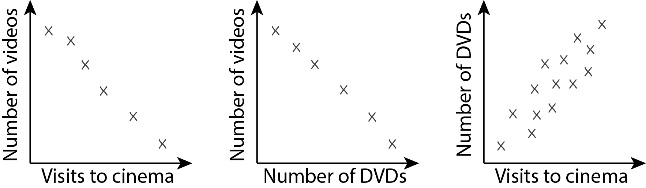 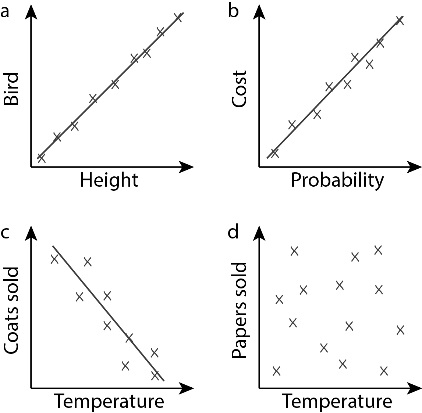 Activity: Correlation in circlesYes, there is positive correlation between diameter and circumferenceExercise 9D 1 	a Check pupils’ graphs 		b The older the pupil the more money they spend		c Around 13 years old2	a Check pupils’ graphs 			b The more time they spend on homework the less tv they watch	c 10 hrs3	a Check pupils’ graphs 	b The older the car the less it is worth		c £90004 	Celia-8 on test B, Ida-50 on test B, 	Les-50 on test A, Ulla-30 on test AProblem solving: Fish food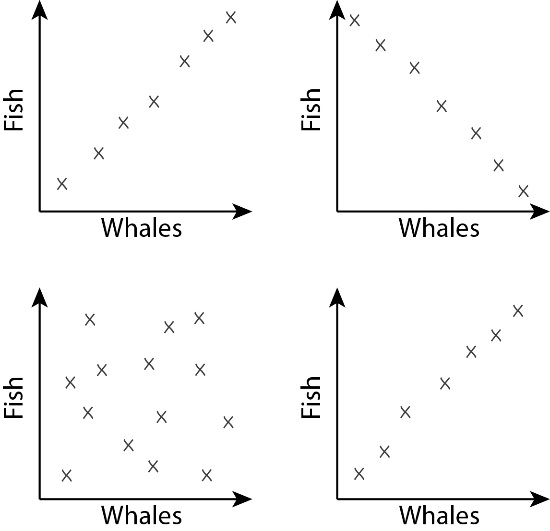 Chapter 9: Answers to Review questions1	a 36 and 324		b Not possible to tell2	a Angles 60°, 180°, 120°	b 243	a N		b True	c 704	a Check pupils’ graphs	b Negative correlation	c Just over 3 minutesChapter 9: Answers to Challenge – Football attendances1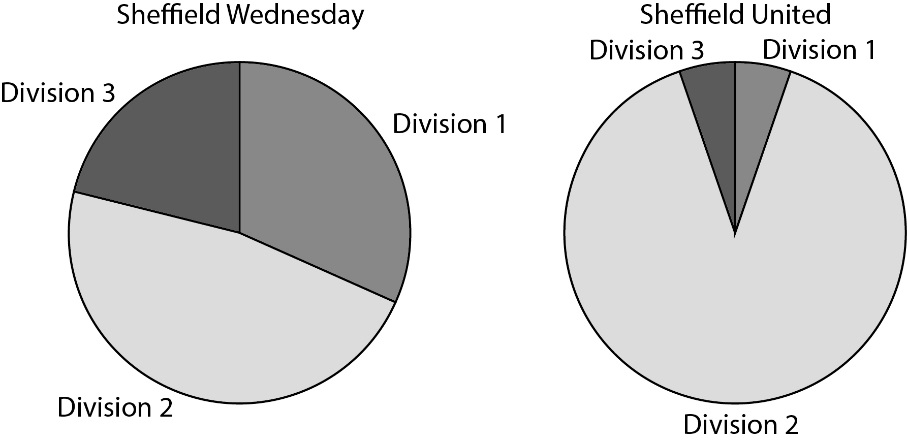 2 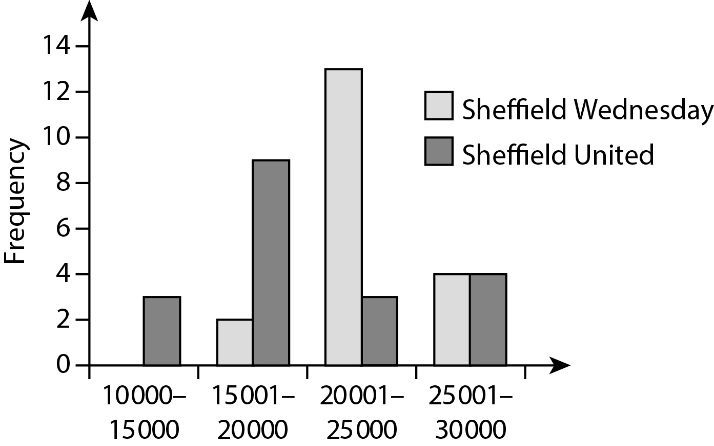 	For example, most of the Sheffield Wednesday attendances are higher than 20 000, and 	most of the Sheffield United attendances are less than 20 000.3	Sheffield Wednesday = 10 889; Sheffield United = 176084	Sheffield Wednesday = 1.9; Sheffield United = 25	Check pupils’ scattergraphs.Exercise 10A 1	a 4k	b 3t	c 2x	d 20y	e ab	f nm 	g e or 	h r or 2	a 2ab	b 40	c 10e	d 80w 	e abc	f 3n	g 7.5x	h bh3	a a2	b 4x2	c 9n2	d 1.4t2	e 3.2a 	f d2 	g x2	h m2  4	a 2(n + 1)   		b 4(t + 12)		c 8(3 + k)		d 0.5(t – 6.4) 		e 4(k + 2) 	f 2(12 – y) 		g 8(x – 2)		h 6(40 – y) 5	a 2 + 3a	b 9x	c 7.7w	d ab – 1.4	e 5 + 4a	f 8.5d	g 12 – 7n 	h 13f + 9 6	a 6n	b 20b	c 2d	d 0.5q	e 10k	f 24g	g 12t 	h h7	a 4n²	b 12d²	c 8p²	d 3a²8	a Answers given in Pupil Book	b   	c   	d    9	a Answers given in Pupil Book 	b m	c n		d ab  10	a 3y + 2x	b 5xy	c 6xy	d x + 5y Challenge: Is it true?A 	i and iiiB	Substitute values of a and b that give different answersExercise 10B 1	a 11h	b 5p	c 6u	d 2b	e 5j	f 5pr		g 6k	h 8y²	i 5d²	j 7i	k 3b	l 17ab		m 9xy	n 11p²	o 5ab	p 4a²	q 6fg2	a 8h + 5g	b 2g + 8m	c 8f + 10d	d 11x + 5y	e 6 + 2r	f 4 + 2s		g 3c + 3 	h 14b + 7	i 14w – 7	j 6bf + 5g 	k 7d + 3d²	l 4t² + 5t		m 2t – 3s	n 2h – 2h²	o 4y – 9w3	a 16e + 6	b 19u – 6	c 4b + 3d	d 7 + 7c	e 6 – g		f 2h + 2	g p² + 5	h 14j² – 2j + 9	i 4t²  – 3t – 6	j 2 – 4t + 3t²		k q – 2p	l 8 – 4e 4	a and d are 6x – 3y; b and c are 5x – y Investigation: Four expressionsA	a 21, 23, 25, 27	b 8n + 16	c 96	d 96B 	a 27, 29, 31, 33	b 12n 	c 120	d 120Exercise 10C 1	a 5p + 10	b 4m – 12	c 2t + 2u	d 4d + 8		e 5b + 25	f 6j − 24	g 10 + 2f	h 10 – 10n 2	a 2a + 2b	b 3q – 3t 	c 4t + 4m	d 5x – 5y		e 2f + 2g 	f 6 – 4f	g 1.5h + 15   	h 14 – 4f  3	a 5w + 2	b 3d + 10	c 9h + 15	d 6x + 12	e 2m – 13	f 4 + 3q  4	a 6a + 8	b 8i + 22	c 5p + 4	d 8d – 7		e 6e + 2	f 8x + 2	g 8m – 3	h 9u – 225	a 4a² + 6	b 6x − 15	c 12t + 20	d 50n − 30	e 30 + 12a	f 8 – 12y	g 60 + 80r 	h 35 – 10m   6	a 0	b 20, −24 and 4 add up to 0Challenge: Equivalent expressionsa, d, e, h and i are equivalent to 4x + 12; b, c, f and g are equivalent to 4x + 8Exercise 10D 1	a 4t + 2	b 6w	c 6m + 2   2	a t(t + 1)	b 2w²	c m(2m + 1)   3	a 3t + 6	b 4k + 8 	c 4c + 16	d 3a + 24	e 5x + 10  4	Expand the brackets in each case5 	a 9x	b 10ab 	c 16t² 6	a i 4x	ii 4(x + 4)	iii 2(x + 1)	iv 2(x + 3)		b Expand brackets and simplify  	c i  2x + 8  	ii 2x + 16	iii 2x + 6	iv 2x + 10 		d Expand brackets and simplify7	a i 5(a + 2)	ii 4(a + 2)   	iii 9a  	iv 9(2a + 2) or an equivalent expression		b i  2a + 14  	ii 2a + 12   	iii 2a + 18   	iv 4a + 228 	a 2x + 21	b 2(x – 3) + 27 	c Expand brackets and simplify9 	Own demonstration showing 3x + 8 + 3x + 4 = 6x + 1210 	Own demonstration showing 4x + 6 + 4x + 10 = 4x + 1611	Own demonstration showing 2x + 9 + 3x + 6 = 5x + 1512	Own demonstration showing 3x – 5 + 3x – 1 = 6x − 6Challenge: Fill in the bricksThere are many possible answers.Exercise 10E 1 	a a4	b r3	c b5 	d m6	e 12a²	f 2p²		g 12g³		h 24k42 	a 5f 	b w4 	c 7c 	d k4  		e 6d  3 	5j = j + j + j + j + j and j5 = j × j × j × j × j4 	6, 12, 15; 8, 64, 125; 24, 192, 3755 	a a2b 	b 6xy2 	c t2u2 	d 2d2c   	e 2ab2 	f 2xw2 		g 4t2u 		h 6e2f   6 	a 75	b 2507 	a 4x²	b y³	c 2t³	d 4k³	e 6n³  8	a t4 	b 6t4 	c t4 	d 30t4   Challenge: Matching multiplesFirst row: 2a, 2b, 2a², 2b², 2ab; second row: a², ab, a³, ab², a²b; third row: ab, b², a²b, b³, ab²Chapter 10: Answers to Review questions1 	a 2 + 3t	b 20d 	c 2a + 4b	d c²		e 2r − 12 	f 20 – 3q 	g   	h 6km2 	a 4h 	b a + 3b	c 4p – 2	d 7x – 8 		e 4x²	f 7 – 2a	g 2d + 3d²	h r – 8 + 5r²3 	a 3t + 3 	b 7x 	c 6m – 2  4 	a 2x + 20 	b 4y + 2	c 4m – 6  5 	a 10x 	b y(y + 1)	c m(m − 3)6 	a 10ab 	b b(a + 10) or ab + 10b7 	a 2a + 16 	b 3f – 18 	c t + 58 	a   	b 209	6t³10	a 4x² 	b 6x + 32	c 2x² + 16x or an equivalent expressionChapter 10: Answers to Mathematical reasoning – Writing in algebra1 	Power = vc2 	Distance = st3 	Volume = sh4 	Area = 1.72l²5 	Volume = 0.79d²h6 	Height = 5t²7 	bmi = 8 	Kinetic energy = s2m9 	Cost = 90d + ncExercise 11A1	a yes; b no; c yes; d yes; e no; f yes2	a and e; b and j; c and k; d and f                  3	a and c4   	a Two different isosceles triangles, two different parallelograms, a rectangle and a kite    	b A parallelogram and a rhombus	  		c A rhombus5   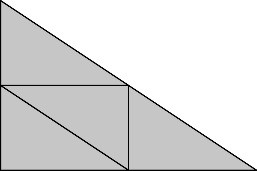 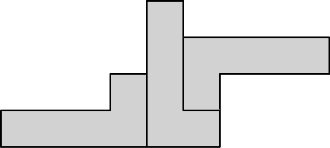 6 7 	a Examples of two congruent shapes: 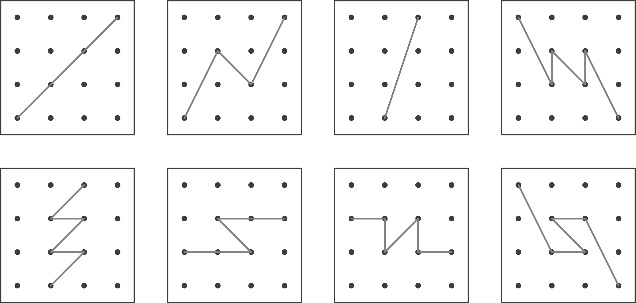 b Examples of four congruent shapes: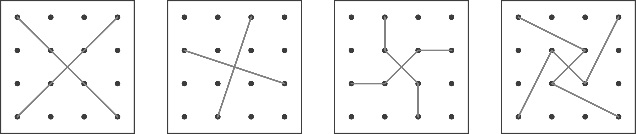 8 	a  BC = DE, AC = DF (SAS)	b GH = KL, GI = JL, HI = JK (SSS)	c   NO = PR (ASA)	d   BC = XY (ASA)Reasoning: Combined transformationsThe following are possible examples for a combined transformation:1  	a	A reflection in the y-axis followed by a  translation of 6 units down	b	A rotation of 90° anticlockwise about the origin followed by a translation of 1 unit down	c	A reflection in the x-axis followed by a translation of 7 units left and 5 units down	d	A rotation of 90° clockwise about the origin followed by a translation of 1 unit left and 6 units up	e	A rotation of 90° anticlockwise about the origin followed by a translation of 6 units left and 6 units upExercise 11B 1  	Check pupils’ answers2	a Vertices at (8, 6), (8, 2), (4, 2)	b Vertices at (4, 6), (8, 4), (4, 2), (0, 4)	c Vertices at (3, 9), (6, 9), (6, 6), (9, 6), (9, 9), (12, 9), (12, 3), (3, 3)	d Vertices at (0, 8), (8, 8), (8, 12), (12, 6), (8, 0), (8, 4), (0, 4)3	Vertices at (8, 12), (10, 8), (8, 2), (6, 8)4	a A′(3, 7), B′(7, 7), C′(7, 3), D′(3, 3) 	b A″(2, 8), B″(8, 8), C″(8, 2), D″(2, 2)	c A″′(1, 9), B″′(9, 9), C″′(9, 1), D″′(1, 1)	d For example, the x-coordinate and the y-coordinate are the same or they add up to 105	a 2	b (9, 1)6	b 4 cm2	c 16 cm2	d 36 cm2	e 64 cm2	f The area scale factor is the square of the scale factor	g yesActivity: Enlarged stickmanCheck pupils’ postersExercise 11C 1		a 2 : 5  	b 1 : 10  	c 4 : 5	d 1 : 5	e    1 : 4       2		a 1 : 3	b 1 : 3	c 1 : 93		a i 1 : 2 : 3   	ii 1 : 2 : 3   	iii 1 : 4 : 9   	b They are enlargements of each other	4		a 1 : 1		b 1 : 5	c 2 : 5	d 1 : 25		a 1 : 8 		b 	6		a 1200 m2		b i 30 000 m2   		ii 3 hectares			c 1 : 5     		d 1 : 25		e 	7		a 24 litres		b 18 litres	c 3 : 48	a 1 : 2    	b 1 : 4   	c 1 : 8   	d i 1 : 9   	ii 1 : 27   Activity: Paper sizesA 	A5: 210 mm × 148 mm, A4: 297 mm × 210 mm, A3: 420 mm × 297 mm                 B 	They are the same	C 	1 : 1.4 (actual ratio 1 : √2), they are the same ratioExercise 11D 1	a 20 m     	b 50 m	c 35 m    	d 78 m    	e 63m2	a 25 m	b 15 m	c ≈ 29 m3	a 1 cm to 2 m  	b 6 m	c 48 m24	a 16 cm	b 6 cm	c 2 cm		d 3 m	e 2.5 m 	f 1.2 m5	a i 6 m by 4 m	ii 4 m by 2 m	iii 6 m by 4 m	iv 5 m by 4 m	b 88 m26 	For example 1 cm to 10 yards7  	a 1 km    	b 1.4 km    	c 2.25 km    		d 1.75 km Reasoning: Map ratiosA   1 : 10 000	 B   1 : 12 500    C   1 : 100 000     D   1 : 50 000	E   1 : 1 000 000Chapter 11: Answers to Review questions1	a					b	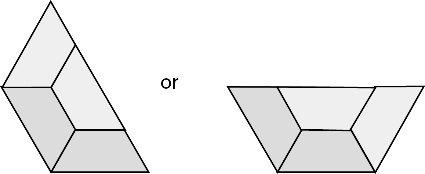 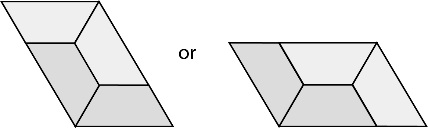 2	a 								 b  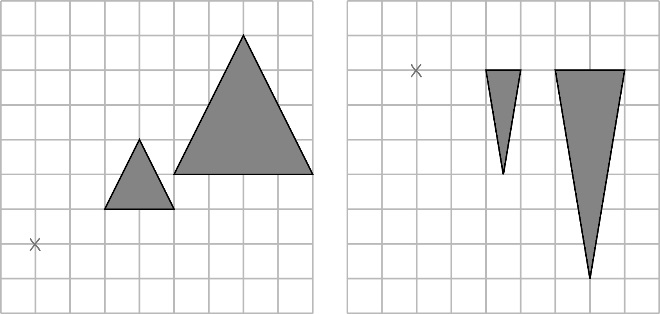 3	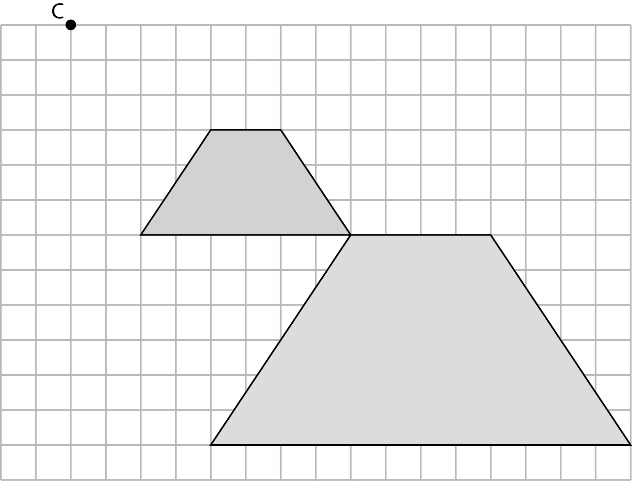 4	a 13:25    	b 48%5	a 210 km   	b 225 km    	c 141 km   	d 105 km6	a 4(x + 3) +10(x + 3) + 20 = 118, 4x + 12 + 10x + 30 + 20 = 118, 14x + 62 = 118	b x = 4	c 70 cm3	d 80.5 cm37	A and C, three equal sides (SSS)Chapter 11: Answers to Problem solving – Photographs1	£183.962	a 5.1” × 3.5” and 17.7” × 11.8”		b 6 sq in, 24 sq in, 35 sq in, 48 sq in, 80 sq in, 96 sq in		c 6” × 4” and 8” × 6”, 8” × 6” and 12” × 8”3	a 13 sq in	b Frame B – 6” × 4”, Frame C – 10” × 8”4	3” × 2” and 6” × 4” SF = 2, 6” × 4” and 12” × 8” SF = 2, 3” × 2” and 12” × 8” SF = 45	a 6” × 4”, 7” × 5” and 8” × 6”	b FastPrint, £3.60  	c 12p   	d 10%6	a 3 : 2 = 1.5 : 1, 6 : 4 = 1.5 : 1, 7 : 5 = 1.4 : 1, 8 : 6 = 1.33 : 1, 10 : 8 = 1.25 : 1,	12 : 8 = 1.5 : 1	b 3” × 2”, 6”× 4” and 12”× 8”Exercise 12A 1 	a   	b 1  	c 1  	d 1  	e 1  	f 1  	g 1  	h 1  2 	a 1  	b 2  	c 2  	d 3 	e 4  	f 5  	g 13  		h 5 3 	a   	b   	c   	d   	e   	f   	g   		h 4  	a 1  	b 1  	c 1  	d   	e 1  	f 2  	g 2  		h 25 	a   	b 1  	c   	d 1  6 	a 1  	b 1 	c 3  	d 2 7  	a 2  	b 2   	c 3  	d 5 8  	a 13 cm  	b 10 cm  	c 9 cm 9  	7 cm10 	a i   	ii   	iii   	b i   	ii Pupils check own answer11 	a   	b Challenge: Magic squareA	1		B The three rows are: , , ; , , ; , , Exercise 12B 1  	a 2  	b 3  	c 1 	d 22  	a 3  	b 4  	c 2   	d   	e 1  	f 1  	g 1  	h 3  	a 1  	b 2  	c 2  	d 1  	e 3 	f 3  	g 2  	h 24 	a 3   	b 6  	c 3   	d 8   	e 11  	f 8    	g 6  	h 45  	a 12 cm²  	b 31 cm²  	c 8 cm²  6  	a 2   	b 21  cm²  7  	a 38  	b 49   	c 31 	d 92  	e 102  	f 101  	g 166   	h 808  	a 8  	b 11  	c 20 9 	a 1    	b 4   	c 1110 	a 3  	b 6  	c 17Challenge: Multiplication tableTop row: 4, 7, 10, 15Second row: 6, 11, 15, 22Third row: 11, 18, 25, 36Fourth row: 12, 20, 29, 41Exercise 12C 1 	a   	b   	c   	d 2  	a   	b   	c   	d 3  	a   	b   	c   	d   	e   	f   	g   	h  4  	a   	b 1  	c 1   	d 15  	a   	b   	c 1   	d 1   	e   	f 1  	g 1   	h  6 	a 1  	b 1   	c    	d 7    3 cm8   	3 cm9  	a 8  	b 10  	c 9  	d 810 	a 16  	b 24  	c 40  	d 6411 	a 20  	b 20  	c 20  	d 20 12 	13 	90 secondsChallenge: Cycle raceA 	a 15  	b 20   	B  	a 168  	b 224Exercise 12D 1  	a 1200  	b 1200  	c 12 000  	d 120 0002 	a 4000 	b 4200  	c 72 000  	d 72 0003 	a 3.2  	b 0.09  	c 0 035  	d 0.45   	e 0.008  	f 0.036  	g 0.0072  	h 0.0664 	a 400  	b 1600  	c 3600  	d 90 000  	e 0.09  	f 0.81  	g 0.0004  	h 0.00645 	a 600 cm²  	b 200 mm and 300 mm  	c 60 000 mm²  	d 0.2 m and 0.3 m  	e 0.06 m²6 	a 1.8  	b 24  	c 27  	d 200 	e 64  	f 6.6  	g 630  	h 1.57 	a 12  	b 120  	c 1.2  	d 128 	a 4800 cm²  	b 0.48 m²9 	a 63  	b 6.3  	c 63 000  	d 0.06310 	a 52 900  	b 5.29  	c 0.052911 	a 24  	b 240  	c 2400  	d 0.24 12 	a 0.16 m³  	b 160 000 cm³Challenge: Falling downA 	The missing values are 0.05, 0.2, 0.8, 1.25.B 	Check pupils’ graphs.Exercise 12E 1 	a 30  	b 20  	c 30  	d 30  	e 50  	f 30  	g 40  	h 502 	a 150  	b 50  	c 200 	d 200 	e 2000 	f 300 	g 500 	h 2003 	a 20 	b 2 	c 0.2 	d 0.02 4 	a 7  	b 0.7 	c 0.07 	d 0.075 	a 0.4  	b 0.2  	c 0.7  	d 0.03  	e 0.2  	f 0.04  	g 0.3 	h 0.056 	a 0.06  	b 0.03  	c 0.02  	d 0.017 	b 270 ÷ 90 = 3, the rest are 308  	d 0.8 ÷ 0.2 = 4, the rest are 0.49 	a 30  	b 0.03  	c 0.3  	d 300010 	a 30  	b 0.3  	c 0.03  	d 3; order is c, b, d, a11 	a 40  	b 5  	c 50  	d 0.006  	e 30  	f 40  	g 20  	h 0.0512	a Changing the subject of the formula A = 20x gives x =.	b 0.02	c 5013	a 1.3	b 0.13	c 1.3	d 130Reasoning: Fraction or decimal?A	a Answer given in Pupil Book 	b 40  	c 320  	d 120  	e 15  	f 70B	Check pupils’ answersChapter 12: Answers to Review questions1 	a 3   	b 2   	c 2 	a 2  	b 3 	c 33 	a 21 cm  	b 26 cm²4 	a   	b 45 	a 1    	b 7  	c 14  	d 126 	a 4900  	b 100 000  	c 90 000   	d 24007 	a 20  	b 0.064  	c 0.06  	d 818	a 1400 cm²  	b 0.14 m²9 	a 30  	b 80  	c 40  	d 40010 	a 30  	b 40  	c 0.4  	d 0.06  11 	a 288 000   	b 28.812 	113	a 2	b 	c 514	a 75	b 42	c 4.2	d 7.5Chapter 12: Answers to Challenge – Guesstimates1  	5000, 0.2, 5000 ÷ 0.2 = 25 0002-9	Answers will vary. Check that they are sensible and backed up with working.Exercise 13A 1 	Missing numbers are 26, 52, 78 and 1172 	a £1.68  	b £2.52  	c 42p  	d 28p3 	a 54 g  	b 108 g  	c 216 g  	d 13.5 g4  	a 6 kg  	b 245  	15, 25 and 125 on the top row, 64 and 160 on the bottom row6  	a 22 m  	b 33 m  	c 110 m  	d 5.5 m7  	a 320  	b 2 hours8  	a i £1.92  	ii £3.20  	iii 16p  	b i 200 g  	ii 1 kg  	iii 50 g9   	82 and 410 on the top row, 315 and 504 on the bottom row10 	0.7 and 1.4 on the top row, 120 and 180 on the bottom row11 	a 32.8 kg  	b 30 m12 	a 288  	b 1 : 3  	c  1 : 313 	a 190  	b Both are 1 : 514 	No. A possible explanation is 50 × 2 = 100 but 122 × 2 ≠ 212.Investigation: Age, height and massA	No. Own explanation  B	No. Own explanation    C	No. Own explanation  Exercise 13B 1 	a 8, 20, 28, 32, 40  	b Check pupils’ graphs2  	a 1.3 × 10 = 13  	b 13, 26, 32.5, 39, 52   	c Check pupils’ graphs 3  	a 10, 50, 100	b Check by multiplying	c Check pupils’ graphs4  	a 24, 72, 144  	b 48  	c y = 48x	d £3.60  	e Check pupils’ graphs5  	a 300, 600, 900, 1200  	b y = 12x  	c HK$15 2406 	a 3, 6, 7, 8.5, 11   	b y = 0.1x  	c 43 litres7  	a 36 km/h  	b 3.6  	c y = 3.6x  8  	a 14, 21, 28 and 35  	b y = 1.4x  	c i 16.8 mm   	ii 26.6 mm   	iii 43.4 mm9  	a y = 2x  	b 9.4 and 3.2 on the top, 10.4 and 25.8 on the bottom    	c Check pupils’ drawingsFinancial skills: Exchange ratesA  	y = 1.7x. This follows from choosing a point on the graph, such as (10, 17)   B  	Multiply number of rupees by 1.7  C	Yes, divide number of yen by 1.7Exercise 13C 1 	a 6 hours  	b 4 hours  	c 6, 4, 5, 3, 2  	d Product is always 600  		e xy = 600  	f and g Check pupils’ graphs2 	a 100  	b 200  	c 500, 400, 200, 100, 50, 40  	d Product is always the same, 1000  	e xy = 1000  	f and g Check pupils’ graphs 3 	a 5 hours  	b 1000 km/h 	c xy = 4000  4 	a 24  	b 24, 20, 12, 10  	c Product is always 12  	d pn = 125  	a bh = 200  	b 12.5, 16, 20, 25  	c Check pupils’ graphs	d About 13.3   	e Formula gives 136 	a £1500  	b £1000  	c 3000, 1500, 1000, 750, 600, 500  d Yes, the product is always the same (30000).  	e Check pupils’ graphs f About 38  	g nc = 30 000 The formula gives 37.5, which means 38 people Activity: Different rectangles, same areaA 	Check pupils’ drawingsB  	12, 9.6, 8, 6, 4.8, 4  C 	Check pupils’ graphsD  	xy = 48  E	About 6.9 cmExercise 13D 1 	a Yes  	b d = 80t  	c 680 m2 	a 4 hours  	b 2.5 hours	c speed = 20 ÷ time so speed × time is always 20     d tw = 203 	a Neither  	b Inverse cd = 90   	c Direct r = 13.5f   	d Neither4 	The line does not go through the origin5 	a (4, 5) and (7, 2)   	b 4 × 5 = 20 but 7 × 2 = 14; they are not the same6 	a y = 0.25x or y =  x   	b xy = 4007 	a Any two points, such as (10, 400) and (5, 200)    	b y = 40x8 	a Possible points are (12, 1), (1, 12), (3, 4) and (6, 2)  	b xy = 12Reasoning: Looking for proportionA  	2 × (3 + 7) = 20   B  	Possible answers are 1 and 9, or 2 and 8, and so onC 	Check pupils’ graphsD  	No, the line does not go to the origin E 	No, it is not a curved lineChapter 13: Answers to Review questions1  	34 and 852  	8 cm, 32 cm, 80 cm, 2.4 m, 6.4 m3  	5404  	a i £1.40 	ii £6  	iii £73  	b c = 0.2n 5  	a 28, 70, 7  	b y = 3.5x   	c Check pupils’ graphs	d Straight line through the origin6  	9 and 37  	a 400 seconds   	b 67 seconds8  	a length × width is always 1200   b 30 cm   c xy = 1200  	d Check pupils’ graphs9  	a 100, 75, 60  		b ln = 180 10 	a i (5, 1)  	ii (10, 0.5) 	iii (2, 2.5)  	iv (1, 5)   	b xy = 5  	c 0.211 	a 32  	b 2  Chapter 13: Answers to Challenge – Planning a trip 1	a 20, 25, 32, 40		b xy = 800            c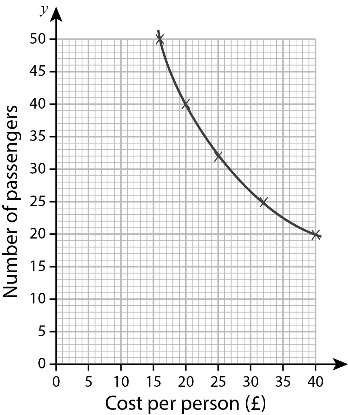 2	a 45 km                    	b 15 km		c 15, 30, 45, 60, 75, 90			d yes, d = 1.5t                e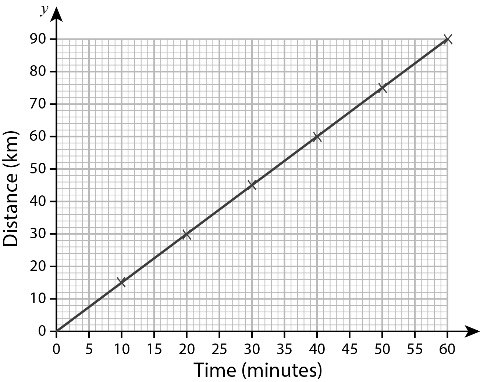 3	a 3.2, 3, 2.4	    	b xy = 240	   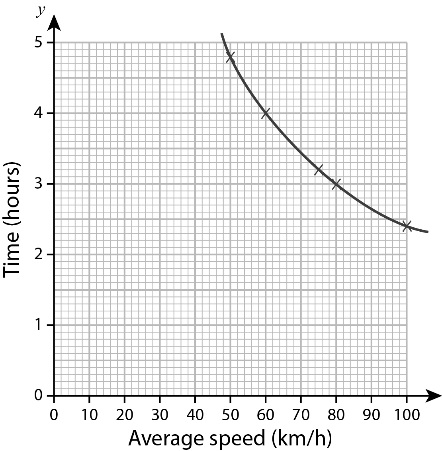       c4	a i direct proportion	      b d = 2.5f	      c iii neither. Check pupils’ reasonsExercise 14A1  	a 1.5 cm, 3 cm    	b 2 cm, 4 cm    	c 3 cm, 6 cm 2-4	Check pupils’ drawings.5  	a 360° ÷ 6 = 60°    	b i 360° ÷ 5 = 72°  	ii 360° ÷ 8 = 45°  	iii 360° ÷ 10 = 36°Activity: Finding the centre of a circleCheck pupils’ drawings.Exercise 14BCircumference divided by diameter is slightly larger than 3. A simple relationship is C = 3d.Activity: Making nets for conesAs the size of the removed sector increases, so does the height of the cone.Exercise 14C(note: answers could be slightly different if value of  is taken as 3.14)1  	a 22.0 cm      	b 34.6 mm       	c 66.0 mm        	d 15.1 m        	e 8.8 cm2  	82 mm3  	377 m4  	400 m5  	942 million km6  	12.9 cm7  	47.1 cm8  	32 mActivity: A mnemonic for Count the number of letters in each word:3 1 4 1 5 9 2 7 which leads to 3.1415927Exercise 14D(note: answers could be slightly different if value of  is taken as 3.14)1  	a 3.1 cm2	b 153.9 mm2	c 3.5 m2   	d 38.5 cm2	e 95.0 m22  	346 cm23  	20 mm, 314 mm24   	He has worked out the circumference of the circle and the units are wrong.     	Area =  × r2 =  × 16 = 16 cm25  	8163 m26  	169 cm27  	47.5 cm28  	25 cm2 and 100 cm2    No, the area is 4 times larger. Problem solving: Circle problemsA  	a 75.4 cm2	b 60.7 cm2	c 63.3 cm2B  	8.0 mC  	17.9 cm2Chapter 14: Answers to Review questions(note: answers could be slightly different if value of  is taken as 3.14)1	Check pupils’ drawings2 	a i 56.5 mm  	ii 254.5 mm2   	b i 22.0 cm  	ii 38.5 cm2    	c i 15.1 m  	ii 18.1 m23  	a 44 cm   	b 154 cm24  	a 157.1 cm    	b 134 m5  	a 9.4 cm    	b 10606 	a 66 cm   	b 207 cm   	c 48307  	30.5 cm28  	a 200   	b 25 cm2   	c 12.6 cm2    	d 49.6%Chapter 14: Answers to Financial skills – Athletic stadium(note: answers could be slightly different if value of  is taken as 3.14)1  	a 6.72 m    	b 3.60 m2    	c £115.202  	a 353.4 m2    	b £20 3203  	a 399.34 m (or 400 m)    	b 2000 litres    	c £26354  	a 10 400m2   	b £37 4405  	a 9.6 m3    	b 16 tonnes6  	a 0.9 m3    	b £43.20Exercise 15A1 	a 33  	b 48  	c 6  	d 42 	a 13  	b 9  	c 5  	d 5  	e 7  	f 3  	g 2  	h 43 	a 11  	b 3  	c 18  	d 7  	e 15  	f 7  	g 17  	h 444 	a 48  	b 36  	c 45  	d 325 	a 36  	b 18  	c 30  	d 58  	e 6  	f 13  	g 27  	h 22 6  	Both give x = 87 	a 6  	b 5  	c 6  	d 1  	e 2  	f 3  	g 6  	h 68  	a 3x + 12 = 37  	b x = 8 9 	a 3.6  	b 7.1  	c 12.4  	d 2.8  	e 16.1  	f 3.8  	g 0.4  	h 62.5Challenge: Odd one outThe odd one out is 5x – 30 = 75. This has the answer 21, the rest are all 19.Exercise 15B1	a 15 	b 15 	c 12 	d 112	a 9 		b 6 		c 4.5 	d 18 3 	a 20 		b 7 		c 11 		d 5.54 	a 8 		b 21 		c 6 		d 85 	a 18 		b 10.5 	c 3  	d 34  	e 26  	f   	g 2  		h 8 	 	i 7  		j 13  	k  5  	l 206  	a 2x + 35 = 3x + 12  			b x = 23  	c 817 	a n + 75  	b n + 75 = 4n   		c n = 25; Ann has £25, Carrie has £1008  	a 14  	b 9  		c 10  	d 5 9 	a 12  	b 8  		c 6  		d 4 10 	a 15  	b 9  		c 4  		d 12  		e 4  		f 24  		g  2  		h  5 11 	a 4  	b 2  	c 6  	d 3Challenge: Muddying the watersA 	Missing numbers are 21, 26, 17, 32  B   Missing expressions are 17 + 5x, 17 + 9x, 17 + 14x and 15x + 4Exercise 15C1 	a 9  	b 8  	c 18  	d 2  2 	a 24  	b 9  	c 8  	d 21  	e 22  	f 8  	g 7  	h 8  3 	a Top row 14, 16, 18, 20    bottom row 12, 15, 18, 21  	b x = 8  	c Pupils check own4 	a Top row 16, 20, 24, 28    bottom row 30, 27, 24, 21  	b x = 4  	c Pupils check own5  	a 24 	b 21 	c 14 	d 8 		e 16 	f 6 	g 5 	h 0 	i 20.56 	a 5(x – 4) = 3(x + 2)	b x = 13  	c 45 cm7 	a 3(t + 6)  	b 4t   	c 3(t + 6) = 4t   	d t = 18 		e Triangle 24 units, square 18 units8 	a 2(x + 5)	b 4(x – 2) 	c 2(x + 5) = 4(x – 2) 	d x = 9  	e 28 square units9  	a 11  	b 12  	c 4  	d 8  	e 13  	f 18  	g 23  	h 32  	i 28  10 	a a + 6   	b  (x + 6) = 12  	c 18 years oldChallenge: Three shapes30 unitsExercise 15D1 	a 70    	b 40  	c 40   	d 40    2 	a t = 5 – 2s    	b t = w + 6.5 	c t =      	d t = 2m3	a n = T – m	b n = q – t + 12	c n =  (y – a)	d n =  – 14	a 8		b 131		c 2m = x + y, x = 2m – y			d 34		e y = 2m – x	f 10.75	a u = v – 10t	b 11.4		c t = (v – u)	d 2.46	a i 58		ii 110		b x =  (a – 30)		c i 5		ii 107	a x = (y – 12)	b x = 3(y + 2)	c x = 50 – y					d x = (y – 45)	e x = 20 – 3y	f x = (18 – y)8  	a a = k – 3b + 1  	b b =  9  	a 25  		b t =     	c 610 	a a = P - b   	b b = P - a    	c a =       d b =  11	a The perimeter is the sum of the three sides 		b 38  	c y = p – 2x    	d x =    12	a p = (t – 20q)	b q = (t – 10p)Financial skills: Paying interestA 	a £72  	b £472  B  	a £60  	b £2060  C 	a R = 	b 16%Chapter 15: Answers to Review questions1 	a 4.5  	b 21  	c 45  	d 3.5  2  	a 8  	b 17  	c 6  	d 4.53  	a 22  	b 10  	c 20  	d 34 4 	a 18  	b 20  	c 23  	d 85 	a x + x + 18 + 2(x – 5) = 180	b 43°, 61° and 76°6 	a A is 4(4 + a); B is 6a  	b 4(4 + a) = 6a   	c a = 8; area = 48    	d No, perimeters are 32 and 287  	a b =     	b h =  8 	c =   9  	x = 2(y – 5)10 	a a = 	b b = 11	a a = 2m – b   	b b = 2m – a   Chapter 15: Answers to Reasoning – Using graphs to solve equations1	a x = 2 		b Middle row: 2, 4, 6, 8, 10, 12; bottom row: 8, 7, 6, 5, 4, 3	c-e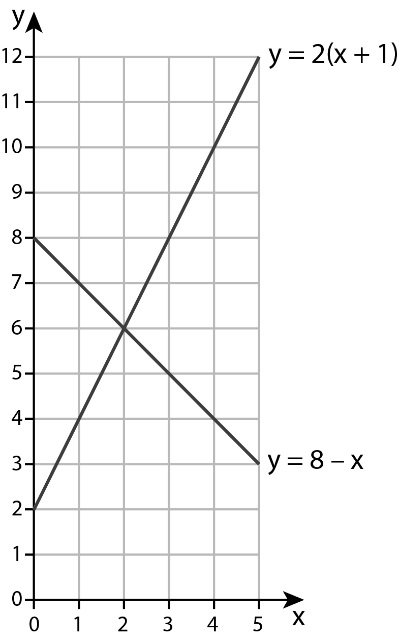 2	i a x = 1	b x = 8 	c x = 2	d x = 7.5
	ii Pupils’ check own answersExercise 16A 1	a 10 < T ≤ 20   	b 0 < T ≤ 12   2	a Frequencies are 2, 4, 6, 6, 2   		b 1.70 < h ≤ 1.80   3	a Frequencies are 4, 2, 1, 3, 2, 2   	b 0 < M ≤ 1      	c  4	a Frequencies are 3, 5, 3, 3, 2   		b 10 < T ≤ 12   	c 9°5 	35 < P ≤ 406	a Dr Speed and Dr Bell did     		b For example Dr Speed good range, Dr Bell too many long consultations with none under five minutes, Dr Khan quicker with  none over ten minutes and nearly twice as many under five minutes as between five and ten.Activity: Textbook textAnswers will vary.Exercise 16B 1 	Check pupils’ diagrams2	a City A  	b City B   	c 10   	d 5°3 	Check pupils’ diagramsActivity: Comparing holiday destinationsAnswers will vary.Exercise 16C 1	a 17 min   	b 16.4 min2	a 10, 11, 12.5, 13.5    		b For example, the further north the county was, the colder and smaller the range.3 	Matt scores consistently well, where Jon’s scores vary a lot.4	a Everlast 6 hrs, 2;  Powercell 4.2 hrs, 3;  Electro 8.8 hrs, 1
b For example Electro – lasts the longest and very reliable. Powercell – cheap, just a third of the cost of Electro but last about half as long.5 	Cardiff 13.6, 14; Edinburgh 11.8,12; London 13.8, 16. Edinburgh is generally the coldest, with London being slightly warmer than Cardiff but a more variable temperature.Activity: Comparing populationsAnswers will vary.Exercise 16D 1	a i 5.8 	ii yes   	b i 2  	ii yes   	c i 8 	ii yes   		d i 10 	ii no   	e i 2 	ii  no   	f i 8.7 	ii no2	a 14 < T ≤ 16   	b No individual mode3	a 9, yes   		b 9, no, majority 10  	c 9, no, ten is an outlier   	d 9, yes   		e 9, yes  		f 12, yes4	a Frequencies are 7, 2, 5, 5, 3, 6		b 0 < M ≤ 1	c $2.90	d The median is a single value, so it is better to choose the modal class5	a Mode   	b Mean   		c i Mode as that is what most workers will be paid
  	ii The mean as it takes their higher wages into account also
 	iii The median as it shows middle of the range but skewed to the bottom end6 	Craig 5.3,5  ; Len 7.1,2  ;  Darcy 6.6,3  ;  Bruno 7.4,3
    	Craig is the lowest scoring but has the largest range of scores.
    	Bruno is the highest scorer with the same range as Darcy. Len’s scores vary the least.7	a Highest average score   	b Can score higher than Joe   	c Joe as he is more consistent and a higher meanChapter 16: Answers to Review questions1	a No, no numbers to calculate with   	b Yes, Lady Gaga appears more times than any other2	a 7.5   	b For example 3, 3 and 6   c For example 1, 4, 6, 7, 73	a Nothing   b Nothing   c 796 kg4	a Check pupils’ graphs	b i £35   	ii 21cm5	a 10 < T ≤ 15	b 5 < T ≤ 10	c 6	a Gary highest mean score of 45.5 	b Mark has the two highest scores 	c Gary, as he is the more consistent with the highest mean7	a Check pupils’ tables		b Check pupils’ diagrams	c 16 – 208	a 5   	b ≥7   	c 39	a 17 cm   	b 12.5 cm2Chapter 16: Answers to Problem solving – Technology questionnaire1 	Frequencies should be as follows:2 	Pie charts showing frequencies from question 13 	Check that the class sizes used are sensible4 	Frequency chart to match pupils’ tables from question 35 	a 	b 	c 	d ×–1–34–6–226–812–4412–16245–5–1520–307–7–2128–42×–567–8–210–12–14163–151821–244–202428–32–525–30–35406–912–15–1218–24304–68–10–1015–20259–1411420–718–5–6–1–8–7–5–3–2–9–4162536496481100641252163435127291000+2+13+404+4–13+4+15–30–3–3–1–4–3+1–2PlainBeansCheesePlainCheeseCheeseCheeseBeansBeansPlainBeansCheeseBeansBeansSmith familyJones familyKitchen scraps 32%29%Plastics8%4%Card or paper4%20%Other56%47%SequenceFirst term, aDifference, dnth termCoefficient of nConstant term, c5, 7, 9, 11, 13, …522n + 3238, 11, 14, 17, 20, …833n + 5358, 12, 16, 20, 24, …844n + 4447, 13, 19, 25, 31, …766n + 1614, 9, 14, 19, 24, …455n – 15-12, 6, 10, 14, 18, …244n – 24-2PatternNumber of blue squaresNumber of red squares112234356478Term Previous termAnswer111212321.5531.66666…851.61381.62521131.61538…34211.61904…55341.61764…89551.61818…Number of stairsNumber of ways1122334558ShapeNumber of dots on perimeter of shapeNumber of dots inside shapeArea of shape (cm2)a814b1238c836d423e947.5f1048g1137.5h14410Size of square cut offArea of the four squaresSurface area of box1cm by 1cm4cm2248cm22cm by 2cm16cm2236cm23cm by 3cm36cm2216cm24cm by 4cm64cm2188cm25cm by 5cm100cm2152cm26cm by 6cm144cm2108cm23D shape1234567Surface area18cm218cm218cm218cm218cm218cm216cm2–2–10123–4–20246–8–404812–8–404812–7–315913–8–404812–9–5–13711345678123456–101234–3–2–1012–5–4–3–2–1094101491274347121163236111385458131496569141882028189410149271230312273616404163645205052045542460624541 × 103KB1 × 106MB1 × 109GB1 × 1012TB1 × 1015PB1 × 1018EB1 × 1021ZB1 × 1024YBBoysGirlsBaseball10Bowling419Boxing130Golf54Tennis22